Báo CáoĐánh giá RỦI ro Thiên tai và RỦI RO BIẾN ĐỔI khí hẬUDỰA VÀO CỘNG ĐỒNGXÃ QUẢNG PHƯƠNG, HUYỆN QUẢNG TRẠCH,TỈNH qUẢNG BÌNH		Quảng Phương, tháng 10/2019MỤC LỤCA.	Giới thiệu chung	31.	Vị trí địa lý	32.	Đặc điểm địa hình	33.	Đặc điểm thời tiết khí hậu	34.	Xu hướng thiên tai, khí hậu	45.	Phân bố dân cư, dân số	46.	Hiện trạng sử dụng đất đai	47.	Đặc điểm và cơ cấu kinh tế	5B.	Thực trạng kinh tế - xã hội, môi trường của xã	71. Lịch sử thiên tai	72.	Lịch sử thiên tai và kịch bản BĐKH	83.	Sơ họa bản đồ rủi ro thiên tai/RRBĐKH	84.	Đối tượng dễ bị tổn thương	85.	Hạ tầng công cộng	9a)	Điện	9b)	Đường và cầu cống, ngầm tràn	9c)	Trường	10d)	Cơ sở Y tế	10e)	Trụ Sở UBND và Nhà Văn Hóa	10f)	Chợ	116.	Công trình thủy lợi (kênh, đập, cống, hồ, đê, kè)	117.	Nhà ở	128.	Nguồn Nước, Nước sạch và vệ sinh và môi trường	129.	Hiện trạng dịch bệnh phổ biến	1210.	Rừng và hiện trạng sản xuất quản lý	1311.	Hoạt động sản xuất kinh doanh	1312.	Thông tin truyền thông và cảnh báo sớm	1513.	Phòng chống thiên tai/TƯBĐKH	1614.	Các lĩnh vực/ngành then chốt	1715. Tổng hợp hiện trạng Năng lực về PCTT và TƯBĐKH (Kiến thức, kỹ thuật, công nghệ)	1716. Tổng hợp hiện trạng Tình trạng dễ bị tổn thương theo xã	21C.	Kết quả đánh giá rủi ro thiên tai và khí hậu của xã	251.	Rủi ro với dân cư và cộng đồng	252.	Hạ tầng công cộng	263.	Công trình thủy lợi	274.	Nhà ở	275.	Nguồn nước, Nước sạch và vệ sinh và môi trường	286.	Y tế và quản lý dịch bệnh	297.	Giáo dục	298.	Rừng	309.	Trồng trọt	3110.	Chăn nuôi	3111.	Thủy Sản	3212.	Du lịch	3313.	Buôn bán và dịch vụ khác	3414.	Thông tin truyền thông và cảnh báo sớm	3415.	Phòng chống thiên tai/TƯBĐKH	3516.	Giới trong PCTT và BĐKH	36D.	Tổng hợp kết quả đánh giá và đề xuất giải pháp	36E.	Phụ lục	401.	Phụ lục 1: Danh sách người tham gia đánh giá	402.	Phụ lục 2: Các bảng biểu, bản đồ lập ra trong quá trình đánh giá theo hướng dẫn	403.	Phụ lục 3: Ảnh chụp một số hoạt động đánh giá	40F.	Một số kiến thức tham khảo chung về Đánh giá rủi ro thiên tai	41Giới thiệu chungBáo cáo được xây dựng dựa trên cơ sở Luật Phòng chống thiên tai (Luật PCTT) và và yêu cầu thực tiễn của Đề án 1002 về Quản lý thiên tai dựa vào cộng đồng trong bối cảnh các tác động của biến đối khí hậu đang ngày càng gia tăng tại Việt Nam, đòi hỏi cộng đồng dân cư cần củng cố kịp thời các giải pháp giảm rủi ro thiên tai và thích ứng theo hướng bền vững và lâu dài hơn.Báo cáo này là kết quả tiến trình đánh giá rủi ro thiên tai và rủi ro do biến đổi khí hậu do cộng đồng thực hiện, chú trọng đến nhóm dễ bị tổn thương là trẻ em, phụ nữ, người cao tuổi, người khuyết tật và người nghèo trong khu vực rủi ro cao, ở các lĩnh vực đời sống và xã hội của xã. Các thông tin đánh giá rủi ro thiên tai được thu thập dựa trên các thông tin cơ bản của một số bản đồ thiên tai hiện có của Tỉnh do Tổng cục PCTT và các sở ban ngành tỉnh cung cấp, cũng như kết quả dự báo kịch bản biến đổi khí hậu của Bộ TNMT, là một trong các cơ sở quan trọng để hỗ trợ xã xác định, đánh giá, phân vùng rủi ro thiên tai; theo dõi, giám sát thiên tai (Theo điều 17 Luật PCTT).Các phân tích rủi ro trong báo cáo và các ưu tiên khuyến nghị của nhóm dễ bị tổn thương là những cơ sở quan trọng cho việc xây dựng kế hoạch địa phương như kế hoạch phòng chống thiên tai (Điều 15, Luật PCTT) và Lồng ghép nội dung Phòng chống thiên tai vào kế hoạch phát triển ngành và kế hoạch phát triển kinh tế xã hội (Điều 16, Luật PCTT)1. VỊ TRÍ ĐỊA LÝXã Quảng Phương là một xã thuộc huyện Quảng Trạch, phía đông giáp với xã Quảng Hưng, phía Tây giáp với xã Quảng Trường, phía Nam giáp xã Quảng Thanh của huyện Quảng Trạch và phường Quảng Long thuộc thị xã Ba Đồn; phía Bắc giáp xã Quảng Lưu. Khoảng cách tới trung tâm huyện là 7 km.Dân tộc sống tại địa phương là người Kinh với 4 thôn, chủ yếu là làm về nông nghiệp.2. ĐẶC ĐIỂM ĐỊA HÌNH Đặc điểm địa bàn của xã: Vùng đồng bằngPhân tiểu vùng địa bàn xã: Vùng trũngDo địa hình trũng xung quanh, nên khi xảy ra lũ lụt, cả 4 thôn trên địa bàn đều dễ bị chi cắt thành 03 cụm: Đông Dương – Pháp Kệ; Tô Xá; Hướng PhươngXã không có sông nào đi qua.3. ĐẶC ĐIỂM THỜI TIẾT, KHÍ HẬU4. XU HƯỚNG THIÊN TAI, KHÍ HẬU5. PHÂN BỐ DÂN CƯ, DÂN SỐ 6. HIỆN TRẠNG SỬ DỤNG ĐẤT ĐAI 7. ĐẶC ĐIỂM VÀ CƠ CẤU KINH TẾ THỰC TRẠNG KINH TẾ - XÃ HỘI, MÔI TRƯỜNG CỦA XÃLỊCH SỬ THIÊN TAI 2.Lịch sử thiên tai và kịch bản BĐKH3. Sơ họa bản đồ rủi ro thiên tai/RRBĐKH xã Quảng Phương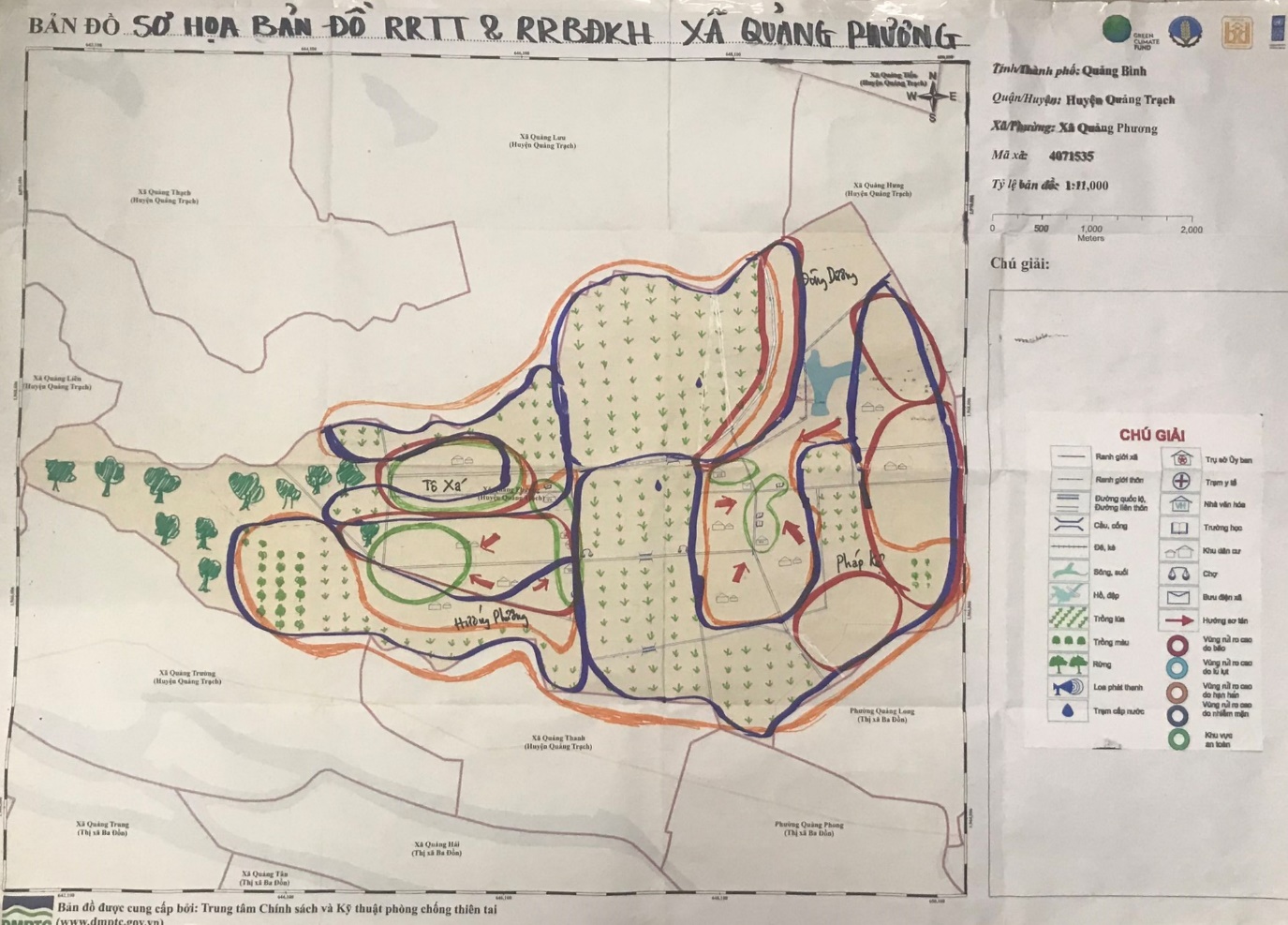 4. ĐỐI TƯỢNG DỄ BỊ TỔN THƯƠNG 5.HẠ TẦNG CÔNG CỘNG a) ĐiệnĐường và cầu cống, ngầm trànTrườngd) Cơ sở Y tếe) Trụ Sở UBND và Nhà Văn Hóaf) ChợCÔNG TRÌNH THUỶ LỢI (kênh, đập, cống, hồ, đê, kè)NHÀ Ở NGUỒN NƯỚC, NƯỚC SẠCH, VỆ SINH VÀ MÔI TRƯỜNG 9. HIỆN TRẠNG DỊCH BỆNH PHỔ BIẾNRỪNG VÀ HIỆN TRẠNG SẢN XUẤT QUẢN LÝ HOẠT ĐỘNG SẢN XUẤT KINH DOANH THÔNG TIN TRUYỀN THÔNG VÀ CẢNH BÁO SỚM	13.PHÒNG CHỐNG THIÊN TAI/TƯBĐKH 14. Các lĩnh vựcngành nghềđặc thù khác (Không có)15. Tổng hợp hiện trạng Năng lực về PCTT và TƯBĐKH (Kiến thức, kỹ thuật, công nghệ)16. TỔNG HỢP HIỆN TRẠNG TÌNH TRẠNG DỄ BỊ TỔN THƯƠNG THEO XÃ Kết quả đánh giá rủi ro thiên tai và khí hậu của xã1.Rủi ro với dân cư và cộng đồng2. Hạ tầng công cộng: 3. Thủy lợi 4. Nhà ở:5. Nước sạch vệ sinh môi trường: 6. Y tế7.Giáo dục: 8.Rừng : 9.Trông trọt10. Chăn nuôi: 11. Thủy sản: 12. Du lịch (Không có)13. Buôn bán và các ngành nghề: 14. Thông tin truyền thông :15. Phòng chống thiên tai, BĐKH  16. Giới Tổng hợp kết quả đánh giá và đề xuất giải pháp1. Tổng hợp Kết quả phân tích nguyên nhân rủi ro thiên tai/BĐKH2.Xếp hạng giải pháp giảm thiểu rủi ro thiên tai/rủi ro biến đổi khí hậu Tổng hợp các giải pháp phòng, chống thiên tai/thích ứng BĐKH4. Một số ý kiến tham vấn của các Đơn vị liên quan, ban ngành thuộc UBND Xã Quảng Phương – huyện Quảng Trạch:Các đơn vị liên quan và ban ngành thuộc UBND Xã Quảng Phương đều là thành viên nhóm hỗ trợ kĩ thuật cấp xã nên đồng ý với báo cáoMột số ý kiến kết luận của đại diện UBND xã Quảng Phương – huyện Quảng Trạch:Đồng ý với báo cáoXác nhận tiếp nhận kết quả đánh giá rủi ro thiên tai của xã                       TM. ỦY BAN NHÂN DÂN                                   (Đã ký)		Trần Anh TuấnPhụ lụcPhụ lục 1: Danh sách người tham gia tập huấnDANH SÁCH  NGƯỜI THAM GIA ĐÁNH GIÁ TỪ NGÀY 10/10/2019 ĐẾN NGÀY 12/10/2019Phụ lục 2: Các bảng biểu, bản đồ lập ra trong quá trình đánh giá theo hướng dẫnCông cụ 2: LỊCH MÙA VỤ VÀ THIÊN TAICông cụ 4: SƠ HOẠ BẢN ĐỒ RRTT/BĐKHXÃ QUẢNG PHƯƠNG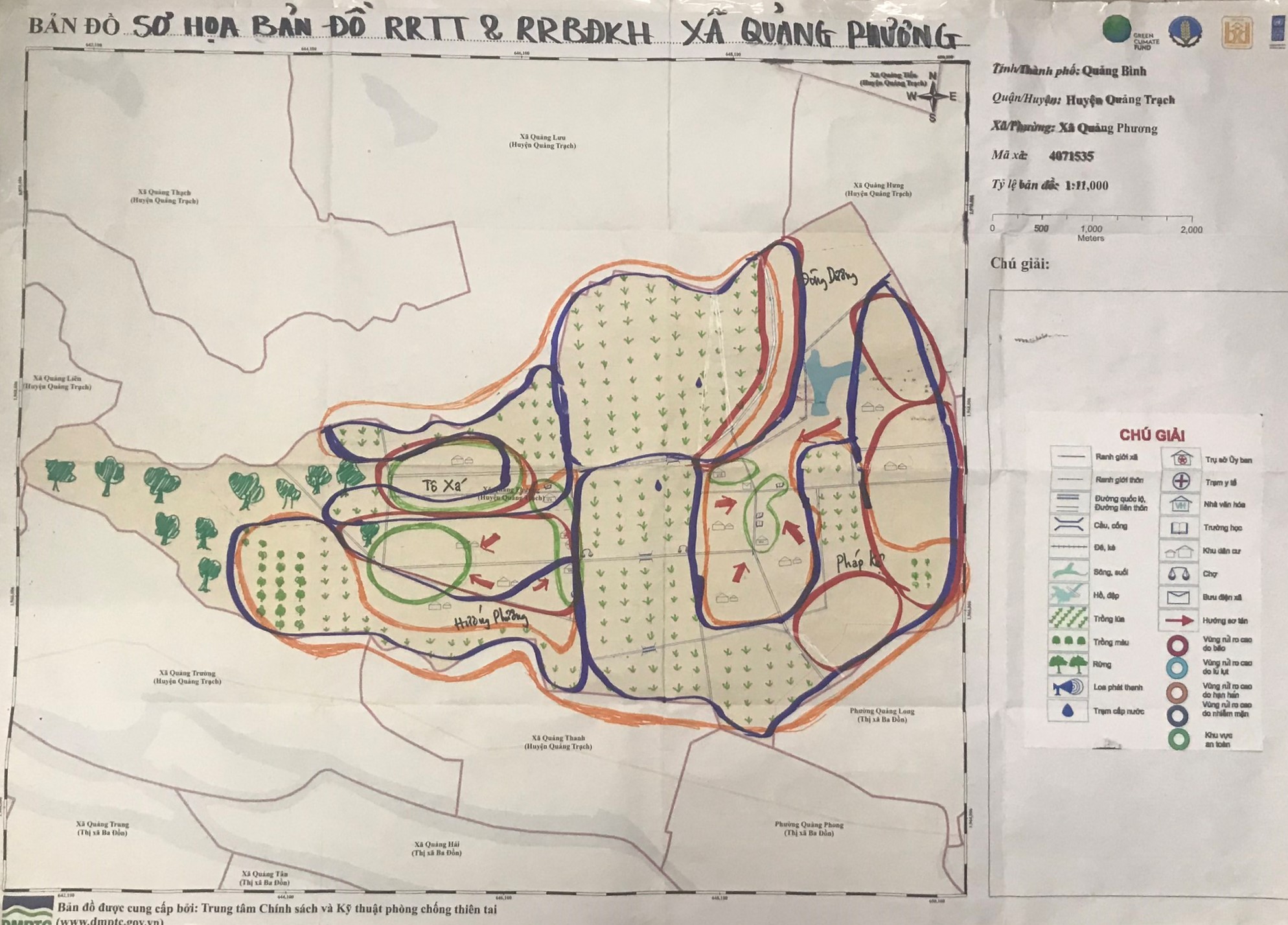 Bảng 1: Tổng hợp kết quả thảo luận về vùng nguy cơ cao có nhiềUrrttBảng 2: Tổng hợp thông tin thảo luận về Kịch bản BĐKHCông cụ 7: KẾT QUẢ XẾP HẠNG RRTT/KH CỦA XÃ QUẢNG PHƯƠNGBảng 3: Tổng hợp phân tích Giới trong PCTT và TƯ với BĐKHMỘT SỐ HÌNH ẢNH TẬP HUẤN VÀ ĐÁNH GIÁ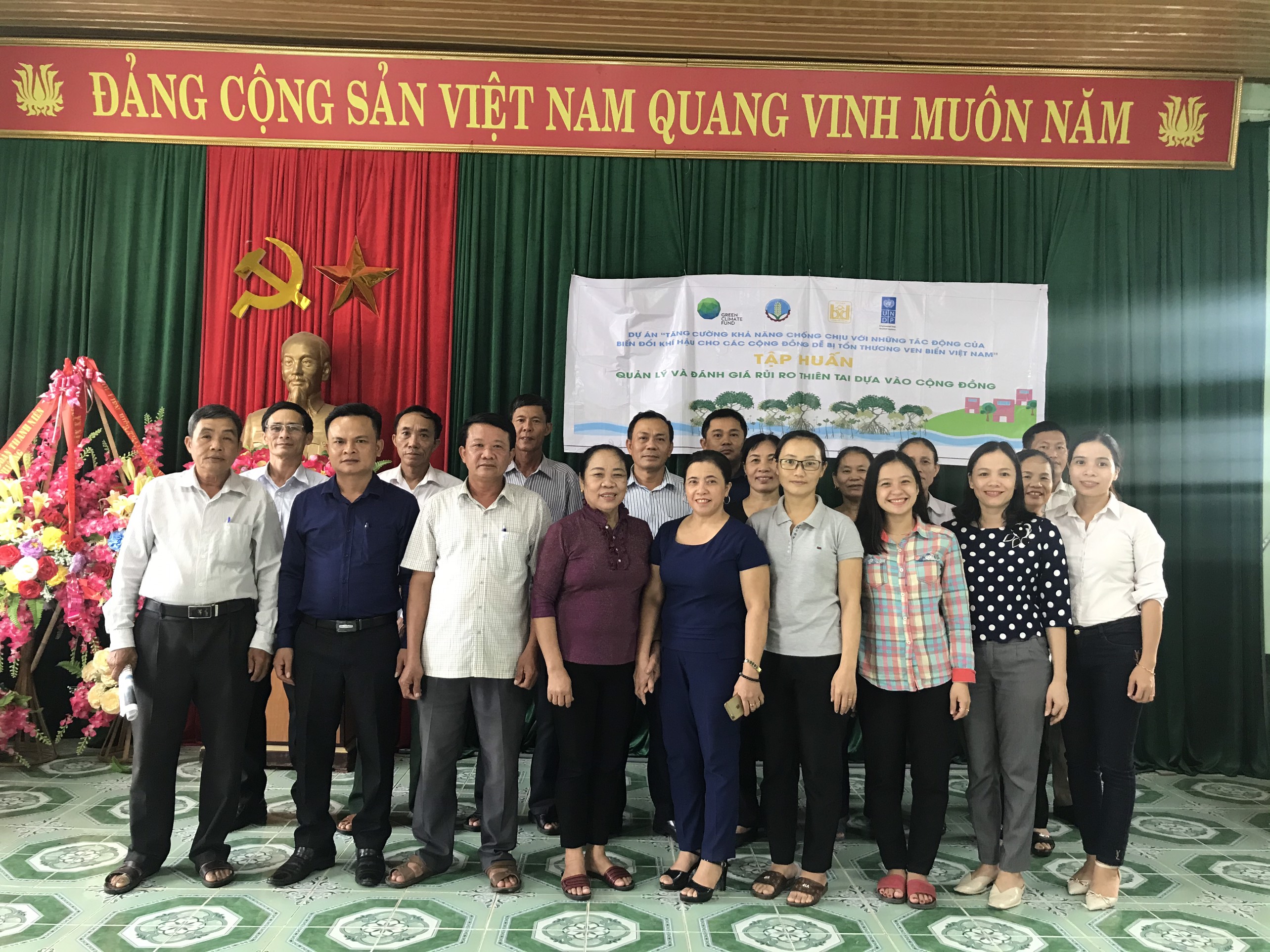 Nhóm HTKT & Nhóm CĐ xã Quảng PhươngSTTChỉ số về thời tiết khí hậuĐVTGiá trị hiện tạiTháng xảy raDự báo BĐKHcủa tỉnh Quảng Bình 2050 theo kịch bản RCP 8,5 Dự báo BĐKHcủa tỉnh Quảng Bình 2050 theo kịch bản RCP 8,5 Dự báo BĐKHcủa tỉnh Quảng Bình 2050 theo kịch bản RCP 8,5 Dự báo BĐKHcủa tỉnh Quảng Bình 2050 theo kịch bản RCP 8,5 STTChỉ số về thời tiết khí hậuĐVTGiá trị hiện tạiTháng xảy raXu hướngTỪĐẾNCHÚ GIẢI1Nhiệt độ trung bình Độ C23.7TăngTăng 2.1oC 2Nhiệt độ cao nhấtĐộ C295-7TăngTăng thêm khoảng 1,3-2,6oC3Nhiệt độ thấp nhất Độ C5.111-12TăngTăng thêm khoảng 1,6-1,8oC4Lượng mưa Trung bình mm175710-11TăngTăng thêm khoảng 28.1 mm/đợt TTNguy cơ thiên tai, khí hậu phổ biến tại địa phươngTăng/GiảmDự báo BĐKH của tỉnh Quảng Bình năm 2050 theo kịch bản RCP 8.5 1Xu hướng hạn hánTăngTăng2Xu hướng bãoTăngTăng3Xu hướng lũ TăngTăng4Số ngày rét đậmTăngTăng5Mực nước biển tại các trạm hải vănTăngTăng6Nguy cơ ngập lụt/nước dâng do bãoTăngTăng7Nguy cơ nhiễm mặnTăngTăngTTThônThông tin dân sốThông tin dân sốThông tin dân sốThông tin dân sốThông tin dân sốThông tin dân sốThông tin dân sốThông tin dân sốThông tin dân sốThông tin dân sốTTThônSố hộSố khẩuSố khẩuSố khẩuSố hộ đơn thânSố hộ đơn thânHộ nghèoHộ nghèoCận nghèoCận nghèoTTThôn Tổng  Nữ  Nam Tổng  nữ  Tổng  Nữ Chủ hộ  Tổng  Nữ Chủ hộ Toàn xã2,2888,6734,2344,43941732981403481251Thôn Pháp Kệ9053,1731,5921,5811951613212141382Thôn Tô Xá4031,567753814483811153223Thôn Hướng Phương7453,0171,4421,5751321102921116274Thôn Đông Dương2359164474694220963838TTLoại đất (ha)Đơn vị Số lượng  ITổng diện tích đất tự nhiên ha2,397.101Nhóm đất Nông nghiệpha1,316.321.1Diện tích Đất sản xuất Nông nghiệp ha774.251.1.1Đất lúa nước ha586.261.1.2Đất trồng cây hàng năm (ngô, khoai, mì, mía)ha176.081.1.3Đất trồng cây hàng năm khácha-1.1.4Đất trồng cây lâu nămha11.911.2Diện tích Đất lâm nghiệpha535.571.2.1Đất rừng sản xuấtha247.671.2.2Đất rừng phòng hộha287.901.2.3Đất rừng đặc dụngha-1.3Diện tích Đất nuôi trồng thủy/hải sảnha6.501.3.1Diện tích thủy sản nước ngọtha6.501.3.2Diện tích thủy sản nước mặn/lợha-1.4Đất làm muốiha-1.5Diện tích Đất nông nghiệp khácha-1.5(Xây nhà kính phục vụ trồng trọt; xây dựng chuồng trại chăn nuôi gia súc, gia cầm; đất trồng trọt, chăn nuôi, nuôi trồng thủy sản cho mục đích học tập, nghiên cứu thí nghiệm; đất ươm tạo cây giống, con giống và đất trồng hoa, cây cảnh)-2Nhóm đất phi nông nghiệpha419.303Đất chuyên dùngha426.114Diện tích Đất chưa Sử dụng ha235.37Số % nữ cùng đứng tên giấy chứng nhận quyền sử dụng đất với chồng %99.00-          Đất nông nghiệp%95.00-          Đất ở%4.00TTLoại hình sản xuấtTỷ trọng đóng góp cho kinh tế địa phương (%)Số hộ tham gia hoạt động Sản xuất kinh doanh  Thu nhập bình quân/hộ/năm (Tr đ/hộ/năm)Tỷ lệ phụ nữ tham gia (%)(1)(2)(3)(4)(5)(6)1Trồng trọt 30%135321060%2Chăn nuôi 15%69214085%3Nuôi trồng thủy sản 5%1854630%4Đánh bắt hải sản 0%000%5Sản xuất tiểu thủ công nghiệp)10%3159515%6Buôn bán 20%38011460%7Du lịch 0%000%8Ngành nghề khác: xây dựng, hàn xì, sửa chữa điện tử điện lạnh….20%53813035%Tháng/năm xảy raLoại thiên tai và biểu hiện BĐKHTên các thôn bị ảnh hưởngMức độ ảnh hưởngThiệt hại chính Số lượng Đơn vị(1)(2)(3)(4)(5)10/2010Lũ lụtToàn xãCao1.       Số người chết/mất tích (Nam/Nữ)-người10/2010Lũ lụtToàn xãCao2.       Số người bị thương: (Nam/Nữ)1người10/2010Lũ lụtToàn xãCao3.       Số nhà bị thiệt hại: 1,230cái10/2010Lũ lụtToàn xãCao4.       Số trường học bị thiệt hại: 4trường10/2010Lũ lụtToàn xãCao5.       Số trạm y tế bị thiệt hại: -Trạm10/2010Lũ lụtToàn xãCao6.    Chợ bị thiệt hại1Cái10/2010Lũ lụtToàn xãCao7.       Số km đường bị thiệt hại: -Km10/2010Lũ lụtToàn xãCao8.       Số ha rừng bị thiệt hại: -Ha10/2010Lũ lụtToàn xãCao9.       Số ha ruộng bị thiệt hại: -Ha10/2010Lũ lụtToàn xãCao10.       Số ha cây ăn quả bị thiệt hại: -Ha10/2010Lũ lụtToàn xãCao11.    Số ha ao hồ thủy sản bị thiệt hại: 7Ha10/2010Lũ lụtToàn xãCao12.    Số cơ sở sản xuất, kinh doanh, chế biến (công nghiệp, nông lâm ngư nghiệp) bị thiệt hại: -Cơ sở10/2010Lũ lụtToàn xãCao13. Gia súc gia cầm thiệt hại17,083Con10/2010Lũ lụtToàn xãCao14. Km đường điện bị thiệt hại1Km10/2010Lũ lụtToàn xãCao15. kênh mương2Km10/2010Lũ lụtToàn xãCao16.    Các thiệt hại khác: Lều trông coi thủy sản ngoài đồng bị tốc mái và đổ sập-Cái10/2010Lũ lụtToàn xãCao17. Lương thực bị thiệt hại466Đơn vị10/2010Lũ lụtToàn xãCaoƯớc tính thiệt hại kinh tế:15,140Tr. Đồng10/2013BãoToàn xãCao1.       Số người chết/mất tích (Nam/Nữ)-người10/2013BãoToàn xãCao2.       Số người bị thương: (Nam/Nữ)5người10/2013BãoToàn xãCao3.       Số nhà bị thiệt hại: 2,072cái10/2013BãoToàn xãCao4.       Số trường học bị thiệt hại: 4trường10/2013BãoToàn xãCao5.       Số trạm y tế bị thiệt hại: 1Trạm10/2013BãoToàn xãCao6.    Chợ bị thiệt hại2Cái10/2013BãoToàn xãCao7.       Số km đường bị thiệt hại: 2Km10/2013BãoToàn xãCao8.       Số ha rừng bị thiệt hại: -Ha10/2013BãoToàn xãCao9.       Số ha ruộng bị thiệt hại: 150Ha10/2013BãoToàn xãCao10.       Số ha cây ăn quả bị thiệt hại: 2Ha10/2013BãoToàn xãCao11.    Số ha ao hồ thủy sản bị thiệt hại: 30Ha10/2013BãoToàn xãCao12.    Số cơ sở sản xuất, kinh doanh, chế biến (công nghiệp, nông lâm ngư nghiệp) bị thiệt hại: -Cơ sở10/2013BãoToàn xãCao13. Gia súc gia cầm thiệt hại5,200Con10/2013BãoToàn xãCao14. Km đường điện bị thiệt hại30Km10/2013BãoToàn xãCao15. kênh mương2Km10/2013BãoToàn xãCao16.    Các thiệt hại khác: Lều trông coi thủy sản ngoài đồng bị tốc mái và đổ sập50Cái10/2013BãoToàn xãCao17. Lương thực bị thiệt hại-Đơn vị10/2013BãoToàn xãCaoƯớc tính thiệt hại kinh tế:46,300Tr. Đồng10/2016Lũ lụtToàn xãTrung bình1.       Số người chết/mất tích (Nam/Nữ)-người10/2016Lũ lụtToàn xãTrung bình2.       Số người bị thương: (Nam/Nữ)-người10/2016Lũ lụtToàn xãTrung bình3.       Số nhà bị thiệt hại: 1,146cái10/2016Lũ lụtToàn xãTrung bình4.       Số trường học bị thiệt hại: 1trường10/2016Lũ lụtToàn xãTrung bình5.       Số trạm y tế bị thiệt hại: 1Trạm10/2016Lũ lụtToàn xãTrung bình6.    Chợ bị thiệt hại2Cái10/2016Lũ lụtToàn xãTrung bình7.       Số km đường bị thiệt hại: 27Km10/2016Lũ lụtToàn xãTrung bình8.       Số ha rừng bị thiệt hại: -Ha10/2016Lũ lụtToàn xãTrung bình9.       Số ha ruộng bị thiệt hại: -Ha10/2016Lũ lụtToàn xãTrung bình10.       Số ha cây ăn quả bị thiệt hại: 3Ha10/2016Lũ lụtToàn xãTrung bình11.    Số ha ao hồ thủy sản bị thiệt hại: 25Ha10/2016Lũ lụtToàn xãTrung bình12.    Số cơ sở sản xuất, kinh doanh, chế biến (công nghiệp, nông lâm ngư nghiệp) bị thiệt hại: -Cơ sở10/2016Lũ lụtToàn xãTrung bình13. Gia súc gia cầm thiệt hại6,235Con10/2016Lũ lụtToàn xãTrung bình14. Km đường điện bị thiệt hại-Km10/2016Lũ lụtToàn xãTrung bình15. kênh mương10Km10/2016Lũ lụtToàn xãTrung bình16.    Các thiệt hại khác: Lều trông coi thủy sản ngoài đồng bị tốc mái và đổ sập-Cái10/2016Lũ lụtToàn xãTrung bình17. Lương thực bị thiệt hại120Đơn vị10/2016Lũ lụtToàn xãTrung bìnhƯớc tính thiệt hại kinh tế:27,584Tr. Đồng7/2017BãoToàn xãTrung bình1.       Số người chết/mất tích (Nam/Nữ)-người7/2017BãoToàn xãTrung bình2.       Số người bị thương: (Nam/Nữ)-người7/2017BãoToàn xãTrung bình3.       Số nhà bị thiệt hại: 1,713cái7/2017BãoToàn xãTrung bình4.       Số trường học bị thiệt hại: 4trường7/2017BãoToàn xãTrung bình5.       Số trạm y tế bị thiệt hại: 1Trạm7/2017BãoToàn xãTrung bình6.    Chợ bị thiệt hại2Cái7/2017BãoToàn xãTrung bình7.       Số km đường bị thiệt hại: -Km7/2017BãoToàn xãTrung bình8.       Số ha rừng bị thiệt hại: 208Ha7/2017BãoToàn xãTrung bình9.       Số ha ruộng bị thiệt hại: -Ha7/2017BãoToàn xãTrung bình10.       Số ha cây ăn quả bị thiệt hại: -Ha7/2017BãoToàn xãTrung bình11.    Số ha ao hồ thủy sản bị thiệt hại: -Ha7/2017BãoToàn xãTrung bình12.    Số cơ sở sản xuất, kinh doanh, chế biến (công nghiệp, nông lâm ngư nghiệp) bị thiệt hại: -Cơ sở7/2017BãoToàn xãTrung bình13. Gia súc gia cầm thiệt hại2,700Con7/2017BãoToàn xãTrung bình14. Km đường điện bị thiệt hại-Km7/2017BãoToàn xãTrung bình15. kênh mương-Km7/2017BãoToàn xãTrung bình16.    Các thiệt hại khác: Lều trông coi thủy sản ngoài đồng bị tốc mái và đổ sập-Cái7/2017BãoToàn xãTrung bình17. Lương thực bị thiệt hại5,515Đơn vị7/2017BãoToàn xãTrung bìnhƯớc tính thiệt hại kinh tế:20,000Tr. ĐồngSTTLoại hình thiên tai phổ biến và biểu hiện của BĐKHCác   thôn thường xuyên bị ảnh hưởng của thiên tai/BĐKH  Mức độ ảnh hưởng của thiên tai/ BĐKH hiện tai (Cao/Trung Bình/Thấp) Xu hướng thiên tai theo kịch bản BĐKH 8.5 vào năm 2050 (Tăng, Giảm, Giữ nguyên)Mức độ thiên tai theo kịch bản (Cao/Trung Bình/Thấp)(1)(2)(3)(4)(5)(6)Thiên taiThiên taiThiên taiThiên taiThiên taiThiên tai1BãoToàn xãCao TăngCao 1Bão2Ngập lụtToàn xãCao TăngCao 2Ngập lụt3Hạn hánToàn xãTrung bìnhTăngTrung bình4Rét hạiToàn xãCao TăngCao Biểu hiện BĐKH2Nhiệt độ trung bình thay đổiToàn xãTrung bìnhTrung bìnhTrung bình3Lượng mưa thay đổiToàn xãCao CaoCao ThônĐối tượng dễ bị tổn thươngĐối tượng dễ bị tổn thươngĐối tượng dễ bị tổn thươngĐối tượng dễ bị tổn thươngĐối tượng dễ bị tổn thươngĐối tượng dễ bị tổn thươngĐối tượng dễ bị tổn thươngĐối tượng dễ bị tổn thươngĐối tượng dễ bị tổn thươngĐối tượng dễ bị tổn thươngĐối tượng dễ bị tổn thươngĐối tượng dễ bị tổn thươngĐối tượng dễ bị tổn thươngĐối tượng dễ bị tổn thươngĐối tượng dễ bị tổn thươngĐối tượng dễ bị tổn thươngĐối tượng dễ bị tổn thươngThônTrẻ em dưới 5 tuổiTrẻ em dưới 5 tuổiTrẻ em từ 5-18 tuổiTrẻ em từ 5-18 tuổiPhụ nữ có thaiNgười cao tuổiNgười cao tuổiNgười khuyết tậtNgười khuyết tậtNgười bị bệnh hiểm nghèoNgười bị bệnh hiểm nghèoNgười nghèoNgười nghèoNgười dân tộc thiểu sốNgười dân tộc thiểu sốTổng số ĐTDBDTTổng số ĐTDBDTThônNữTổngNữTổngPhụ nữ có thaiNữTổngNữTổngNữTổngNữTổngNữTổngNữToàn bộTổng toàn xãTổng toàn xã373772289475817071172941866110414225300174729621Thôn Pháp Kệ13024495162253345652663101853960067311482Thôn Tô Xá68138569218134212345526541954003556053Thôn Hướng Phương1453229314827166277295817205480005319054Thôn Đông Dương306845731173118510812162300188304TTThônDanh mụcNăm trung bìnhĐVTSố lượngHiện trạngHiện trạngTTThônDanh mụcNăm trung bìnhĐVTSố lượngKiên cố/An toàn Chưa kiên cố/Không an toàn(3)(4)(5)(6)(7)(8)1Thôn Pháp Kệ401.3400.31.0Cột điện3Cột374.0374.0-Dây điện3Km16.915.91.0Trạm điện25Trạm5.05.0-Hệ thống điện sau công tơ 3Km5.45.4-2Thôn Tô Xá196.5196.5-Cột điện3Cột183.0183.0-Dây điện3Km8.08.0-Trạm điện25Trạm3.03.0-Hệ thống điện sau công tơ 3Km2.42.4-3Thôn Hướng Phương310.6310.6-Cột điện3Cột291.0291.0-Dây điện3Km12.112.1-Trạm điện25Trạm3.03.0-Hệ thống điện sau công tơ 3Km4.54.5-4Thôn Đông Dương219.6219.6-Cột điện3Cột207.0207.0-Dây điện3Km9.19.1-Trạm điện25Trạm2.02.0-Hệ thống điện sau công tơ 3Km1.41.4-TTThônSố lượng đường, cầu, cốngNăm Trung bìnhĐVT Số lượng Hiện trạng / Số lượng Hiện trạng / Số lượng Hiện trạng / Số lượng(1)(2)(3)(4)(5)(6)(7)(8)1Thôn Pháp KệĐườngĐườngNămĐVT  Số lượng  Nhựa  Bê tông  Đất Đường quốc lộ0Km----Đường tỉnh/huyện0Km----Đường xã12Km5.305.30--Đường thôn0Km10.123.041.765.33Đường nội đồng0Km1.90--1.90Tổng (Đường trong thôn)Tổng (Đường trong thôn)17.328.341.767.23Cầu Cống, Ngầm trànCầu Cống, Ngầm trànĐVT Số lượngKiên cốXuống cấpTạmCầu giao thông11Cái 2.002.00--Cống 8Cái 5.005.00--Ngầm, tràn0Cái ----Tổng (cầu cống, ngầm tràn)Tổng (cầu cống, ngầm tràn)7.007.00--2Thôn Tô XáĐườngĐườngNămĐVT Số lượngNhựaBê tôngĐấtĐường quốc lộ0Km----Đường tỉnh/huyện3Km----Đường xã9Km----Đường thôn12Km12.390.391.9410.07Đường nội đồng9Km0.86--0.86Tổng (Đường trong thôn)Tổng (Đường trong thôn)13.250.391.9410.92Cầu Cống, Ngầm trànCầu Cống, Ngầm trànĐVT Số lượngKiên cốXuống cấpTạmCầu giao thông11Cái ----Cống 8Cái 4.004.00--Ngầm, tràn0Cái ----Tổng (cầu cống, ngầm tràn)Tổng (cầu cống, ngầm tràn)4.004.00--3Thôn Hướng PhươngĐườngĐườngNămĐVT Số lượngNhựaBê tôngĐấtĐường quốc lộ0Km----Đường tỉnh/huyện3Km----Đường xã9Km3.203.20--Đường thôn12Km9.58-3.136.45Đường nội đồng9Km2.45--2.45Tổng (Đường trong thôn)Tổng (Đường trong thôn)15.233.203.138.90Cầu Cống, Ngầm trànCầu Cống, Ngầm trànĐVT Số lượngKiên cốXuống cấpTạmCầu giao thông11Cái ----Cống 8Cái 9.009.00--Ngầm, tràn0Cái ----Tổng (cầu cống, ngầm tràn)Tổng (cầu cống, ngầm tràn)9.009.00--4Thôn Đông DươngĐườngĐườngNămĐVT Số lượngNhựaBê tôngĐấtĐường quốc lộ0Km----Đường tỉnh/huyện3Km----Đường xã9Km----Đường thôn12Km4.670.120.164.40Đường nội đồng9Km2.11--2.11Tổng (Đường trong thôn)Tổng (Đường trong thôn)6.780.120.166.50Cầu Cống, Ngầm trànCầu Cống, Ngầm trànĐVT Số lượngKiên cốXuống cấpTạmCầu giao thông11Cái 1.001.00--Cống 8Cái 4.004.00--Ngầm, tràn0Cái ----Tổng (cầu cống, ngầm tràn)Tổng (cầu cống, ngầm tràn)5.005.00--TTTrườngThônHiện trạngHiện trạngHiện trạngTTTrườngThônNăm xây dựngĐơn vị tínhSố lượngKiên cốBán kiên cốTạmTổng73.052.021.0-1Trường Mầm non Trung tâmPháp Kệ2004Phòng7.07.0--2Điểm trường Mầm nonHướng Phương2011Phòng7.0-7.0-3Điểm trường Mầm nonTô Xá1998Phòng3.0-3.0-4Điểm trường Mầm nonĐông Dương2009Phòng2.0-2.0-5Trường Tiểu học APháp Kệ1989Phòng15.013.02.0-6Trường Tiểu học BTô Xá1997Phòng24.018.06.0-7Trường THCSPháp Kệ1953Phòng15.014.01.0-TTCơ sở Y tếSố lượngNăm xây dựngSố Giường Số phòngHiện trạngHiện trạngHiện trạngTTCơ sở Y tếĐVTSố lượngNăm xây dựngSố Giường Số phòngKiên cố/TốtBán kiên cốTạm6600Trạm y tếTrạm1200066600Trang thiết bịĐảm bảoChưa đảm bảoCòn thiếuChất lượng trang thiết bị khám chữa bệnh tại trạm  theo tiêu chuẩn chung của Bộ Y tế%80200TTTrụ sởTên thônNăm xây dựng
(ghi tương đối)Đơn vị tínhSố lượngHiện trạngHiện trạngHiện trạngTTTrụ sởTên thônNăm xây dựng
(ghi tương đối)Đơn vị tínhSố lượngKiên cốBán kiên cốTạm2320301Trụ Sở UBNDToàn xã1994Phòng1919002Nhà văn hóa thônPháp Kệ2019Nhà11003Nhà văn hóa thônTô Xá2014Nhà10104Nhà văn hóa thônHướng Phương2005Nhà10105Nhà văn hóa thônĐông Dương2009Nhà1010TTChợTên thônNăm xây dựng
(ghi tương đối)Đơn vị tínhSố lượngHiện trạngHiện trạngHiện trạngTTChợTên thônNăm xây dựng
(ghi tương đối)Đơn vị tínhSố lượngKiên cốBán kiên cốTạm20201Chợ huyện/xãPháp Kệ2004Cái 10102Chợ huyện/xãHướng Phương2011Cái 1010TTHạng mụcĐơn vị tínhNăm xây dựngSố lượng Số lượng  Số lượng  Số lượng TTHạng mụcĐơn vị tínhNăm xây dựngSố lượng Kiên cố  Bán kiên cố  Chưa kiên cố  TTHạng mụcĐơn vị tínhNăm xây dựngSố lượng Kiên cố  Bán kiên cố  Chưa kiên cố  1Thôn Pháp KệĐêKm198922.0--KèKm0---Kênh mươngKm2012116.7-4.3Cống thủy lợiCái201255.0--Trạm bơmCái0---Đập Cái0---2Thôn Tô XáĐêKm198911.0--KèKm0---Kênh mươngKm20127-2.04.9Cống thủy lợiCái201244.0--Trạm bơmCái201511.0--Đập Cái0---3Thôn Hướng PhươngĐêKm198922.0--KèKm0---Kênh mươngKm201262.4-3.6Cống thủy lợiCái201299.0--Trạm bơmCái0---Đập Cái0---4Thôn Đông DươngĐêKm0---KèKm0---Kênh mươngKm201264.1-1.7Cống thủy lợiCái201244.0--Trạm bơmCái201511.0--Đập Cái0---TTTên thônNhà kiên cốNhà bán kiên cốNhà thiếu kiên cốNhà đơn sơTổng số nhàNhà Thiếu KC/ĐSNhà Thiếu KC/ĐSNhà Thiếu KC/ĐSTTTên thônNhà kiên cốNhà bán kiên cốNhà thiếu kiên cốNhà đơn sơTổng số nhàTổngTrong vùng có nguy cơ caoPN làm chủ hộTổng513164518702345187116701Thôn Pháp Kệ1487417809677856212Thôn Tô Xá71312200403201193Thôn Hướng Phương2704006007306020294Thôn Đông Dương24192290245292911TTTên thônSố hộSố hộ tiếp cận nguồn nước sinh hoạtSố hộ tiếp cận nguồn nước sinh hoạtSố hộ tiếp cận nguồn nước sinh hoạtSố hộ tiếp cận nguồn nước sinh hoạtSố hộ tiếp cận nguồn nước sinh hoạtSố hộ sử dụng nhà vệ sinhSố hộ sử dụng nhà vệ sinhSố hộ sử dụng nhà vệ sinhTTTên thônSố hộGiếngNước máyTrạm cấp nước công cộngTự chảyBể chứa nướcHợp vệ sinhTạmKhông cóTTTên thônSố hộKhoan /đàoNước máyTrạm cấp nước công cộngTự chảyBể chứa nước(tự hoại, bán tự hoại)TạmKhông cóToàn xã228822880000212116701Thôn Pháp Kệ90590500008436202Thôn Tô Xá40340300003267703Thôn Hướng Phương74574500007222304Thôn Đông Dương235235000023050TTLoại dịch bệnh phổ biếnĐơn vị tínhTổng cộngTrẻ emPhụ nữNam giớiNgười cao tuổiNgười khuyết tật1Sốt rétCa5500002Sốt xuất huyết Ca0000003Viêm đường hô hấpCa6005001000004Tay chân miệngCa0000005Bệnh phụ khoa (thường do đk nước sạch và vệ sinh không đảm bảo)Ca15001500006Tỷ lệ người dân mắc các bệnh phổ biến sau thiên tại (đau mắt đỏ, tiêu chảy, sôt xuất huyết…)%15%10%5%0%0%0%7Tỷ lệ người dân mắc các dịch bệnh khi sảy ra các hiện tượng thời tiết cực đoan (nắng nóng, rét đậm …)%29%10%7%2%5%5%8Tổng số Ca mắc bệnh phổ biến của xã năm gần đâyCa755505.2250.120.020.050.059Tỷ lệ  bệnh phổ biến trên dân số của xã%9%6%3%0%0%0%TTLoại rừngNăm trồng rừngTổng diện tích (ha)Tỷ lệ thành rừng (%)Các loại cây được trồng bản địaCác loại hình sinh kế liên quan đến rừngDiện tích do dân làm chủ rừngTỷ lệ thiệt hại 
(3 năm gần đây) Tỷ lệ Rừng không thể khôi phục do tác động của thiên taiTỷ lệ Rừng trong vùng nguy cơ cao đối với thiên taiTỷ lệ rừng trong vùng ngập do nước biển dâng theo kịch bảnTổng số 535.5730%0%75%10%2Rừng trên cạn/núi1997 516.67   100%Tràm, bạch đàn, thôngKhôngKhông30%0%50%0%3Rừng trên cát199718.9100%Tràm, bạch đàn, thôngKhôngKhông30%0%100%20%TTHoạt động sản xuất kinh doanhĐơn vị tính Số lượng  Số hộ tham gia Tỷ lệ nữĐặc điểm sản xuất kinh doanhĐặc điểm sản xuất kinh doanhĐặc điểm sản xuất kinh doanhĐặc điểm sản xuất kinh doanhTTHoạt động sản xuất kinh doanhĐơn vị tính Số lượng  Số hộ tham gia Tỷ lệ nữTiềm năng phát triểnTỷ lệ (%) thiệt hại (**) 
3 năm gần đâyTỷ lệ % (hộ)  nằm trong vùng thường xuyên chịu ảnh hướng của thiên taiTỷ lệ % (hộ) nằm trong vùng nguy cơ chịu ảnh hướng của nắng nóng, hạn hán, nước biển dâng, sạt lở, thời tiết cực đoanTTHoạt động sản xuất kinh doanhĐơn vị tính Số lượng  Số hộ tham gia Tỷ lệ nữ(Có/Không ) (*)Tỷ lệ (%) thiệt hại (**) 
3 năm gần đâyTỷ lệ % (hộ)  nằm trong vùng thường xuyên chịu ảnh hướng của thiên taiTỷ lệ % (hộ) nằm trong vùng nguy cơ chịu ảnh hướng của nắng nóng, hạn hán, nước biển dâng, sạt lở, thời tiết cực đoan1Thôn Pháp Kệ1Trồng trọta. LúaHa21078090%Có0%100%100%b. Hoa màuHa1022095%Có100%60%100%c. Cây công nghiệpHa--0%Không0%0%0%d. Cây hàng nămHa--0%Không0%0%0%e. Cây ăn quảHa115010%Có0%0%0%f. Cây khácHa--0%Không0%0%0%2Chăn nuôia. Gia súcCon89025045%Có5%20%100%b. Gia cầmCon15,26946070%Có60%100%100%c. Chuồng trạiCái52052080%Có30%50%10%3Thủy Hải Sản Đánh bắt 4Thủy hải sản Nuôi trồnga. Bãi nuôiHa--0%Không0%0%0%b. Ao, hồ nuôiHa105520%Có70%100%100%c. Lồng bèCái--0%00%0%0%5Buôn bánCơ Sở767690%Có0%100%100%6Sản xuất tiểu thủ công nghiệpCơ Sở666665%Có0%100%100%7Ngành nghề khácCơ Sở101080%Có0%100%100%8Du lịch2Thôn Tô Xá1Trồng trọta. LúaHa7333580%Có0%0%0%b. Hoa màuHa57025%Có100%50%100%2Chăn nuôia. Gia súcCon4187010%Không90%100%100%b. Gia cầmCon5,5125010%Có100%100%100%c. Chuồng trạiCái808050%có30%50%80%3Thủy Hải Sản Đánh bắt 4Thủy hải sản Nuôi trồnga. Bãi nuôiHa--0%Không0%0%0%b. Ao, hồ nuôiHa5100%có100%100%100%c. Lồng bèCái--0%Không0%0%0%5Buôn bánCơ Sở121290%Có0%100%100%6Sản xuất tiểu thủ công nghiệpCơ Sở141440%Có0%100%100%7Ngành nghề khácCơ Sở5540%Có0%100%100%8Du lịch3Thôn Hướng Phương1Trồng trọta. LúaHa154-0%Có0%0%0%b. Hoa màuHa108010%Có100%40%100%c. Cây công nghiệpHa--0%Không0%0%0%d. Cây hàng nămHa--0%Không0%0%0%e. Cây ăn quảHa15010%Không0%0%0%f. Cây khácHa--0%Không0%0%0%2Chăn nuôi--0%00%0%0%a. Gia súcCon81956010%Có90%100%100%b. Gia cầmCon8,1405010%Không100%100%100%c. Chuồng trạiCái1508050%có30%50%80%3Thủy Hải Sản Đánh bắt a. Người dân đi biểnNgười320%Có100%90%100%b. Tàu thuyền đánh bắt nhỏ/thô sơChiếc--0%Không0%0%0%c. Tàu thuyền lớnChiếc110%00%0%0%d. Khác: Bè Mảng)Chiếc--0%Không0%0%0%4Thủy hải sản Nuôi trồnga. Bãi nuôiHa--0%Không0%0%0%b. Ao, hồ nuôiHa82550%có70%100%100%c. Lồng bèCái--0%Không0%0%0%5Buôn bánCơ Sở878790%Có0%100%100%6Sản xuất tiểu thủ công nghiệpCơ Sở555545%Có0%100%100%7Ngành nghề khácCơ Sở151530%Có0%100%100%8Du lịch4Thôn Đông Dương1Trồng trọta. LúaHa83-0%Có0%0%0%b. Hoa màuHa38070%Có100%40%100%2Chăn nuôia. Gia súcCon33812050%Có90%100%100%b. Gia cầmCon1,98721070%Có100%100%100%c. Chuồng trạiCái180-50%có30%50%80%3Thủy Hải Sản Đánh bắt a. Người dân đi biểnNgười--0%Không0%0%0%b. Tàu thuyền đánh bắt nhỏ/thô sơChiếc--0%Không0%0%0%c. Tàu thuyền lớnChiếc--0%00%0%0%d. Khác: Bè Mảng)Chiếc--0%Không0%0%0%4Thủy hải sản Nuôi trồnga. Bãi nuôiHa--0%Không0%0%0%b. Ao, hồ nuôiHa250%có70%100%100%c. Lồng bèCái--0%00%0%0%5Buôn bánCơ Sở6695%Có0%100%100%6Sản xuất tiểu thủ công nghiệpCơ Sở212130%Có0%100%100%7Ngành nghề khácCơ Sở3330%Có0%100%100%8Du lịchTTLoại hìnhĐVTTỉ lệ
(ước tính)Diễn giải1Tỷ lệ hộ dân có tivi và tiếp cận với truyền hình TW/Tỉnh%95%5% là người cao tuổi không sử dụng và không đủ điều kiện mua tivi2Tỷ lệ hộ dân có thể tiếp cận với các đài phát thanh TW/tỉnh%95%5% người dân ở xa hệ thống loa truyền thanh không tiếp cận được thông tin3Hệ thống loa truyền thanh  của xã Có/khôngCó18 cụm loa, 36 loa4Chất lượng hệ thống truyền thanh % 60%Hệ thống loa xuống cấp5Hệ thống cảnh báo sớm khác (đo mưa, đo gió, đo mực nước, kẻng, còi ủ, cồng, chiêng …) tại cộng đồngCó/khôngKhôngKhông có hệ thống cảnh báo sớm6Tỷ lệ hộ dân được tiếp cận với các hệ thống loa phát thanh %50%Do hệ thống loa xuống cấp, thông tin mang lại không đầy đủ7Tỷ lệ hộ tiếp cận được với hệ thống cảnh báo sớm khác %0%Không có hệ thống cảnh báo sớm8Tỷ lệ hộ được thông báo/nhận được báo cáo cập nhật định kỳ về diễn biến điều tiết và xả lũ khu vực thượng lưu (các tuyến hồ chứa phía thượng lưu)%100%Thông báo từ cấp xã đến cấp thôn, trong trường hợp khẩn cấp sẽ thông báo bằng điện thoại9Tỷ lệ hộ  sử dụng điện thoại di động% số hộ 90%10% là người cao tuổi không sử dụng điện thoại di động10Tỷ lệ hộ tiếp cận Internet% số hộ 85%15% là người già, không sử dụng các điện thoại thông minh để truy cập internetTTLoại hìnhĐVTSố lượngMô tả chi tiết Ghi chú (nếu có)ICông tác tổ chức1Số lượng thôn có kế hoạch/phương án Phòng chống thiên tai và/hoặc kế hoạch thích ứng BĐKH hàng nămThôn4Pháp Kệ, Tô Xá, Hướng Phương, Đông Dương2Số lượng trường học có kế hoạch PCTT hàng nămTrường7Trường Mầm non (3 điểm trường), Tiểu học A, Tiểu học B, Trường THCS3Số lần diễn tập PCTT trong 10 năm qua tại xãLần0Chỉ xây dựng phương án ứng phó thiên tai, chưa thực hiện diễn tập4Số thành viên Ban chỉ huy PCTT và TKCN của xãNgười26-    Trong đó số lượng nữ, Người5Giúp việc cho bộ phận thường trực. Phụ trách sơ tán nhân dân và rà soát thiệt hại sau thiên tai.-    Số lượng đã qua đào tạo QLRRTT-DVCĐ hoặc đào tạo tương tự về PCTT, Người05Số lượng lực lượng thanh niên xung kích, chữ thập đỏ, cứu hộ-cứu nạn tại xãNgười400Mỗi thôn 100 người/4 thôn-    Trong đó số lượng nữ,  Người30Phụ trách công tác di dời, sơ tán dân, tiếp nhận lực lượng tăng cường. Khi có các tổ chức, cá nhân ủng6Số lượng Tuyên truyền viên PCTT/TƯBĐKH dựa vào cộng đồngNgười0Trong kế hoạch chỉ có văn hoá thông tin tuyên truyền qua hệ thống loa tại các thôn,  không có cán bộ tuyên truyền viênTrong đó số lượng nữ, đóng vai trò gìNgười0Trong kế hoạch chỉ có văn hoá thông tin tuyên truyền qua hệ thống loa tại các thôn,  không có cán bộ tuyên truyền viên7-    Năng lực hoạt động của tiểu ban PCTT và đội xung kích thônNgười0Trong kế hoạch chỉ có văn hoá thông tin tuyên truyền qua hệ thống loa tại các thôn,  không có cán bộ tuyên truyền viên% IISố lượng Phương tiện, trang thiết bị PCTT tại xã:% đạt so với nhu cầu-    Ghe, thuyền:Chiếc00%Nhu cầu cần 3 cái-    Áo phaoChiếc60100%Tại UBND xã-    Loa cầm tayChiếc233%Nhu cầu cần 4 thôn 4 cái, xã 2 cái-    Đèn pinChiếc1240%Nhu cầu cần 30 cái, cho BCH PCTT-    Máy phát điện dự phòngChiếc120%Nhu cầu cần mỗi thôn 1 cái và trụ sở UBND 1 cái-    Lều bạtChiếc150%Nhu cầu cần 2 cái-    Xe vận tải Chiếc0IIISố lượng vật tư thiết bị dự phòng% đạt so với kế hoạch được giao-    Số lượng gói/đơn vị hóa chất khử trùng tại chỗĐơn vị0100%Dự trữ tại trạm y tế và được cung cấp từ huyện, khi có sự cố xảy ra sẽ cung cấp đủ số lượng yêu cầu-          Số lượng thuốc y tế dự phòng tại chỗĐơn vị0100%Dự trữ tại trạm y tế và được cung cấp từ huyện, khi có sự cố xảy ra sẽ cung cấp đủ số lượng yêu cầu-          Bao bìCái4000100%Chủ yếu là huy động tại dân, không có dự trữ-          Cọc treCọc2000100%Chủ yếu là huy động tại dân, không có dự trữ-          Đá dăm0-          Mì tômThùng1000100%Hợp đồng với các quán-          Lương khôThùng500100%Hợp đồng với các quán-          Nước uốngThùng500100%Hợp đồng với các quán-          Khác: Bạt chống trànĐơn vị00%Cần thiết 05 cái nhưng hiện tại không cóTTLiệt kê các loại Kiến thức, Kinh nghiệm & Công nghệKhả năng của xã(Cao, Trung Bình, Thấp)TTLiệt kê các loại Kiến thức, Kinh nghiệm & Công nghệThôn Pháp KệThôn Tô XáThôn Hướng PhươngThôn Đông DươngKhả năng của xã(Cao, Trung Bình, Thấp)1Rủi ro với dân cư và cộng đồngCaoCaoCaoCaoCaoaLực lượng tham gia công tác PCTT/tổ xung kích được tập huấn nâng cao năng lựcCó / KhôngKhôngKhôngKhôngKhôngThấpbBan chỉ huy PCTT /đội xung kích được tập huấn nâng cao năng lựcCó / KhôngCóCóCóCóCaocCó kế hoạch PCTT 5 năm (được cập nhật hàng năm) Có / KhôngCóCóCóCóCaodCó phương án ứng phó thiên tai (ƯPTT)Có / KhôngCóCóCóCóCaoeCó quy hoạch dân cư an toàn về thiên tai và TƯBĐKHCó / KhôngCóCóCóCóCaogTỷ lệ người dân có kiến thức và kinh nghiệm PCTT & TƯBĐKH(Tỷ lệ %)85%80%80%75%CaohTỷ lệ hộ dân chủ động trong công tác PCTT(Tỷ lệ %)100%100%100%100%CaoiTỷ lệ phụ nữ và trẻ em biết bơiTỷ lệ20%20%20%20%Thấp2Hạ tầng cộng đồngCaoCaoCaoCaoCaoaCó tổ tự quản các công trình công cộng.Có / KhôngCóCóCóCóCaobCó hoạt động duy tu bảo dưỡng công trình công cộng hàng nămCó / KhôngCóCóCóCóCao3Công trình thủy lợiCaoCaoCaoCaoCaoaCông trình thủy lợi có tính đến yếu tố TƯBĐKH Có / KhôngCóCóCóCóCaobThực hiện hoạt động duy tu bảo dưỡng hệ thống công trình thủy lợi hàng nămCó / KhôngCóCóCóCóCaocNgười tham gia vận hành bảo dưỡng có kiến thức & kỹ năngCó / KhôngCóCóCóCóCao4Nhà ởTrung bìnhTrung bìnhTrung Bình Trung bìnhTrung BìnhaĐội xung kích có thực hiện hỗ trợ chằng chống nhà cửa cho người dânCó / KhôngCóCóCóCóCaobTỷ lệ hộ dân có kỹ năng kiến thức chằng chống nhà cửa(Tỷ lệ %)60%60%60%60%Trung BìnhcTỷ lệ nhà ở đáp ứng tiêu chí nhà an toàn(Tỷ lệ %)15%18%37%10%Trung Bình5Kiến thức giữ gìn vệ sinh và môi trường(Tỷ lệ %)Trung Bình Trung Bình Trung Bình Trung Bình Trung BìnhaTỷ lệ hộ dân chấp hành thu gom rác thải(Tỷ lệ %)100%100%100%100%CaobTỷ lệ người dân có kiến thức giữ gìn vệ sinh và môi trường (Tỷ lệ %)70%70%70%70%CaocTỷ lệ thôn có tổ chức thu gom rác thải(Tỷ lệ %)100%100%100%100%CaodTỷ lệ hộ dân có thực hiện phân loại rác(Tỷ lệ %)0%0%0%0%ThấpeCó quy hoạch hệ thống nước sạchCó / KhôngKhôngKhôngKhôngKhôngThấp6Y tế và quản lý dịch bệnhCaoCaoCaoCaoCaoaKhả năng kiểm soát dịch bệnh của đơn vị y tếCó / KhôngCóCóCóCóCaobTỷ lệ người dân có ý thức vệ sinh, phòng ngừa dịch bệnh(Tỷ lệ %)90%90%90%90%Cao7Giáo dụcCaoCaoCaoCaoCaoaTỷ lệ trường học có phương án ứng phó thiên tai(Tỷ lệ %)100%100%100%100%CaobHoạt động tuyên truyền, phổ biến kiến thức PCTT & BĐKHCó / KhôngCóCóCóCóCaocCó tổ chức lớp dạy bơi cho trẻ em Có / KhôngCóCóCóCóCaodTuyên truyền về PCTT và BĐKH cho học sinhCó / KhôngCóCóCóCóCó8Rừng và hiện trạng sản xuất quản lý CaoCaoCaoCaoCaoaTỷ lệ rừng trồng phòng hộ được nghiệm thu(Tỷ lệ %)100%100%100%100%CaobTỷ lệ rừng phòng hộ được chăm sóc bảo vệ tốt(Tỷ lệ %)100%100%100%100%CaocTỷ lệ rừng có hoạt động sinh kế (Tỷ lệ %)0%0%0%0%ThấpdTỷ lệ rừng được giao cho cộng đồng quản lý(Tỷ lệ %)100%100%100%100%Cao9Hoạt động sản xuất kinh doanhaTrồng trọtCaoCaoCaoCaoCao-  Tỷ lệ diện tích cây trồng được điều tiết nước tưới, tiêu(Tỷ lệ %)100%100%100%100%Cao-  Tỷ lệ hộ áp dụng kiến thức, kỹ thuật trồng trọt(Tỷ lệ %)95%95%95%95%Cao-  Xã có kế hoạch chuyển đổi cơ cấu cây trồng vật nuôi để TƯBĐKHCó / KhôngCóCóCóCóCao-  Tỷ lệ hộ chuyển đổi cơ cấu cây trồng để TƯ BĐKH trong 5 năm gần đây(Tỷ lệ %)80%80%80%80%CaobChăn nuôiCaoCaoCaoCaoCao-  Xã có kế hoạch chuyển đổi cơ cấu cây trồng vật nuôi để TƯBĐKHCó / KhôngCóCóCóCóCao-  Tỷ lệ đàn gia súc được tiêm phòng theo định kỳ(Tỷ lệ %)100%100%100%100%Cao-Hộ áp dụng kiến thức kỹ thuật chăn nuôiCó / KhôngCóCóCóCóCaocThủy sảnCaoCaoCaoCaoCao-  Tỷ lệ hộ nuôi trồng thủy sản áp dụng kiến thức kỹ thuật TƯ BĐKH(Tỷ lệ %)80%80%80%80%Cao-  Vùng nuôi trồng thủy sản được quy hoạchCó / KhôngCóCóCóCóCao-  Tỷ lệ hộ nghèo nơi thường xuyên xảy ra thiên tai được vay vốn ngân hàng (Tỷ lệ %)100%100%100%100%Cao-  Có hỗ trợ vay vốn đầu tư trang thiết bị đánh bắt xa bờCó / Không(-)(-)(-)(-)(-)-  Có quy hoạch khu neo đậu đảm bảo an toàn Có / Không(-)(-)(-)(-)(-)dDu lịch(-)(-)(-)(-)(-)- Có quy hoạch phát triển du lịch trong Kế hoạch PTKTXHCó / Không(-)(-)(-)(-)(-)-  Tỷ lệ cơ sở kinh doanh dịch vụ du lịch đảm bảo an toàn khi có thiên tai(Tỷ lệ %)(-)(-)(-)(-)(-)-  Tỷ lệ các cơ sở kinh doanh dịch vụ du lịch được trang bị kiến thức kỹ năng PCTT, Sơ cấp cứu(Tỷ lệ %)(-)(-)(-)(-)(-)- Tỷ lệ các cơ sở kinh doanh dịch vụ du lịch được trang bị kiến thức kỹ thuật(Tỷ lệ %)(-)(-)(-)(-)(-)eBuôn bán và dịch vụ khácCaoCaoCaoCaoCao-  Tỷ lệ các cơ sở kinh doanh buôn bán nhỏ lẻ được trang bị kiến thức kỹ năng PCTT(Tỷ lệ %)95%95%95%95%Cao10Thông tin truyền thông và cảnh báo sớmCaoCaoCaoCaoCaoaTổ chức tuyên truyền về PCTT/BĐKH cho công đồngCó / KhôngCóCóCóCóCaobTổ chức cung cấp thông tin cảnh báo sớmCó / KhôngCóCóCóCóCaocTỷ lệ người dân được cung cấp thông tin truyền thanh, cảnh báo sớm(Tỷ lệ %)90%90%90%90%CaodÝ thức chủ động theo dõi và truyền tin cảnh báo sớm của dânCó / KhôngCóCóCóCóCao11Phòng chống thiên tai/ TƯBĐKHCaoCaoCaoCaoCaoaTổ chức tuyên truyền về PCTT/BĐKH cho cộng đồngCó / KhôngCóCóCóCóCaobTổ chức cung cấp thông tin cảnh báo sớmCó / KhôngCóCóCóCóThấpcTỷ lệ người dân được tuyên truyền về PCTT/BĐKH(Tỷ lệ %)95%90%95%95%CaodCó lực lượng xung kích ở thônCó / KhôngCóCóCóCóCaoeTổ chức hoặc tham gia diễn tập PCTTCó / KhôngKhôngKhôngKhôngKhôngThấpgTỷ lệ thôn có các trang thiết bị và phương tiện PCTT(Tỷ lệ %)50%50%50%50%Trung BìnhhXã có đủ phương tiện, vật tư thiết bị dự phòngCó / KhôngCóCóCóCóCao12Giới trong PCTT và BĐKHThấpThấpThấpThấpThấpaTỷ lệ nữ là thành viên Ban Chỉ huy PCTT & TKCN(Tỷ lệ %)26%26%26%26%ThấpbTỷ lệ nữ tham gia lực lượng ứng phó tìm kiếm cứu hộ cứu nạn(Tỷ lệ %)33%33%33%33%ThấpcTỷ lệ nữ tham gia các hoạt động PCTT tại cộng đồng (Tỷ lệ %)12%11%12%12%ThấpdTỷ lệ nữ có kiến thức kỹ năng PCTT và TƯ BĐKH(Tỷ lệ %)30%30%30%30%ThấpeLực lượng PCTT được tập huấn về kiến thức BĐG và Lồng ghép giới trong PCTT và BĐKHCó / KhôngCóCóCóCóCaoKhả năng của thôn(Cao/Trung Bình/Thấp)CaoCaoCaoCaoCaoKhả năng của thôn(Cao/Trung Bình/Thấp)CaoCaoCaoCaoCaoSTTTTDBTT (%)TTDBTT Thôn (%)TTDBTT Thôn (%)TTDBTT Thôn (%)TTDBTT Thôn (%)Tổng % TTDBTT XãSTTTTDBTT (%)Thôn Pháp KệThôn Tô XáThôn Hướng PhươngThôn Đông DươngTổng % TTDBTT XãB4Dân cư và cộng đồng47%51%42%58%50%-  Tỷ lệ đối tượng dễ bị tổn thương trên tổng dân số 36%39%30%33%34%-  Tỷ lệ nữ trong nhóm DBTT42%47%37%42%42%-  Tỷ lệ phụ nữ đơn thân trên tổng dân số5%2%4%2%3%- Tỷ lệ người dân sinh sống ở vùng có nguy cơ cao trên tổng dân số72%55%33%100%65% - Tỷ lệ phụ nữ và trẻ em chưa biết bơi80%80%80%80%80%-  Tỷ lệ điểm sơ tán công cộng (trường học & trụ sở UBND, Nhà văn hoá) chưa đảm bảo55%55%55%55%55%-  Tỷ lệ đường trong thôn thiếu an toàn (để phục vụ cho công tác sơ tán)42%82%58%96%70%B5Hạ tầng công cộng28%32%30%34%31%a1Tỷ lệ hệ thống điện chưa kiên cố/chưa an toàn (cột, dây, trạm)1%0%0%0%0%a2Tỷ lệ hệ thống điện sau công tơ chưa kiên cố/ chưa an toàn 0%0%0%0%0%b1Tỷ lệ đường đất42%82%58%96%70%b2Tỷ lệ cầu yếu/tạm0%0%0%0%0%cTỷ lệ trường học trong thôn chưa kiên cố49%49%49%49%49%dCơ sở y tế bán kiên cố/tạm0%0%0%0%0%eTrụ sở UBND và Nhà văn hoá xã bán kiên cố/ tạm60%60%60%60%60%gChợ bán kiên cố/tạm100%100%100%100%100%hTỷ lệ Cống giao thông yếu/tạm0%0%0%0%0%B6Công trình thủy lợi7%17%10%5%10%aTỷ lệ đê bán kiên cố/ chưa kiên cố0%0%0%0%0%bKè bán kiên cố/ chưa kiên cố0%0%0%0%0%cKênh Mương bán kiên cố/ chưa kiên cố39%100%59%29%57%dCống thủy lợi bán kiên cố/ chưa kiên cố0%0%0%0%0%eĐập Thuỷ Lợi bán kiên cố/ chưa kiên cố0%0%0%0%0%gTrạm bơm bán kiên cố/ chưa kiên cố0%0%0%0%0%B7Nhà ở5%3%5%9%6%aTỷ lệ nhà ở thiếu kiên cố/đơn sơ8%5%8%12%8%bTỷ lệ nhà ở thiếu kiên cố trong vùng nguy cơ cao6%3%3%12%6%cTỷ lệ nhà có phụ nữ đơn thân làm chủ hộ thiếu kiên cố/đơn sơ2%2%4%4%3%B8Nguồn Nước, Nước sạch và VSMT52%55%51%51%52%aTỷ lệ hộ dân không tiếp cận được nguồn cấp nước ổn định và cần thiết cho sinh hoạt 0%0%0%0%0%bTỷ lệ hộ dân không tiếp cận được nguồn nước sạch (nước máy)100%100%100%100%100%cTỷ lệ hộ có phụ nữ làm chủ hộ chưa tiếp cận nước sạch (nước máy)100%100%100%100%100%eTỷ lệ hộ dân không có Nhà vệ sinh đảm bảo (Nhà VS tam và không có)7%19%3%2%8%B9Hiện trạng bệnh phổ biến13%13%13%13%13%aTỷ lệ người dân mắc các bệnh phổ biến sau thiên tại (đau mắt đỏ, tiêu chảy, sôt xuất huyết…)15%15%15%15%15%bTỷ lệ người dân mắc các dịch bệnh khi xảy ra các hiện tượng thời tiết cực đoan (nắng nóng, rét đậm …)29%29%29%29%29%c Tỷ lệ  bệnh phổ biến trên dân số của xã9%9%9%9%9%B10Rừng29%29%29%29%29%aTỷ lệ thiệt hại rừng sau thiên tai (trong 3 năm)30%30%30%30%30%bTỷ lệ rừng trong vùng nguy cơ cao đối với thiên tai75%75%75%75%75%cTỷ lệ rừng trong vùng ngập do nước biển dâng theo kịch bản10%10%10%10%10%dTỷ lệ rừng không thể khôi phục do tác động của thiên tai0%0%0%0%0%B11Hoạt động SXKDaTrồng trọt77%42%40%40%50%-  Tỷ lệ thiệt hại trên tổng diện tích lúa và hoa màu (3 năm gần đây)50%50%50%50%50%
'-  Tỷ lệ diện tích lúa và hoa màu nằm trong vùng thường xuyên chịu ảnh hưởng của thiên tai80%25%20%20%36%-  Tỷ lệ lúa và hoa màu trong vùng nguy cơ nắng nóng, hạn hán/nước biển dâng/sạt lở/ thời tiết cực đoan 100%50%50%50%63%bChăn nuôi56%81%81%81%75%-  Tỷ lệ thiệt hại trên tổng đàn nuôi (3 năm gần đây).33%95%95%95%79% -Tỷ lệ cơ sở chăn nuôi, chuồng trại thường xuyên bị thiệt hại của thiên tai trong 3 năm gần đây30%30%30%30%30%-  Tỷ lệ hộ chăn nuôi nằm trong vùng nguy cơ cao của thiên tai60%100%100%100%90%-Tỷ lệ hộ chăn nuôi trong vùng nguy cơ nắng nóng, hạn hán /nước biển dâng/sạt lở/ thời tiết cực đoan100%100%100%100%100%cThủy Sản 21%25%21%21%22%-  Tỷ lệ thiệt hại trên tổng diện tích nuôi trồng (3 năm gần đây)35%50%35%35%39%-  Tỷ lệ diện tích nuôi trồng thủy sản trong vùng nguy cơ nắng nóng, hạn hán /nước biển dâng/sạt lở/ thời tiết cực đoan 50%50%50%50%50%-  Tỷ lệ thuyền đánh bắt nhỏ, thô sơ0%0%0%0%0%-  Tỷ lệ thiệt hại trên tổng phương tiện đánh bắt (3 năm gần đây)0%0%0%0%0%eDu lịch(-)(-)(-)(-)(-)-  Tỉ lệ cơ sở kinh doanh du lịch bị thiệt hại trên tổng số cơ sở kinh doanh (3 năm gần đây)(-)(-)(-)(-)(-)-  Tỷ lệ cơ sở kinh doanh du lich trong vùng nguy cơ xâm thực, hạn hán/nước biển dâng/sạt lở/ thời tiết cực đoan (-)(-)(-)(-)(-)- % các điểm/dải san hô, khu dự trữ sinh quyển hoặc khu bảo tồn sinh thái ven biển nằm trong vùng có nguy cơ cao của biến đổi khí hậu, tăng nhiệt độ và thiên tai(-)(-)(-)(-)(-)gBuôn bán20%20%20%20%20%-Tỷ lệ các hộ buôn bán nhỏ lẻ bị thiệt hại trên tổng số hộ buôn bán (3 năm gần đây)20%20%20%20%20%B12Thông tin truyền thông và cảnh báo sớm20%20%20%20%20%aTỷ lệ hộ trên tổng số hộ chưa có tivi/radio5%5%5%5%5%bTỷ lệ hộ trên tổng số hộ chưa có điện thoại di động 10%10%10%10%10%cTỷ lệ hộ trên tổng số hộ chưa tiếp cận với Internet15%15%15%15%15%dTỷ lệ địa bàn dân cư thiếu loa truyền thanh50%50%50%50%50%B13Phòng chống thiên tai/TƯBĐKH36%36%36%36%36%aTỷ lệ phương tiện trang thiết bị còn thiếu theo kế hoạch 59%59%59%59%59%bTỷ lệ vật tư dự phòng còn thiếu theo kế hoạch13%13%13%13%13%B14Giới trong PCTT và BĐKH14%12%14%14%13%Tỷ lệ phụ nữ đơn thân/làm chủ hộ18%9%15%9%13%Tỷ lệ nam đơn thân/làm chủ hộ  (mặc định là 0%, nếu có điền bằng tay)4%2%3%9%5%Tỷ lệ công trình công cộng làm nơi sơ tán chưa tính nhu cầu khác biệt về giới 50%50%50%50%50%-  Tỷ lệ nam làm các ngành nghề có tính rủi ro cao (mặc định là 0%, nếu có thì điền)0%0%0%0%0%-  Tỷ lệ nữ làm các ngành nghề có tính rủi ro cao0%0%0%0%0%Đánh giá chung TTDBTT của thôn30%31%29%31%30%Loại hình Thiên tai/BĐKHTên ThônTổng số hộ Năng lực PCTT TƯBĐKH (Kỹ năng, công nghệ kỹ thuật áp dụng)TTDBTTRủi ro thiên tai/BĐKHMức độ(Cao, Trung Bình, Thấp)(1)(2)(3)(4)(5)(6)(7)Bão, ngập lụtThôn Pháp Kệ905CaoThấp(47%)Nguy cơ thiệt hại về người khi có bão, lụtTrung BìnhBão, ngập lụtThôn Tô Xá403CaoTrung Bình(51%)Nguy cơ thiệt hại về người khi có bão, lụtTrung BìnhBão, ngập lụtThôn Hướng Phương745CaoThấp(42%)Nguy cơ thiệt hại về người khi có bão, lụtTrung BìnhBão, ngập lụtThôn Đông Dương235CaoTrung Bình(58%)Nguy cơ thiệt hại về người khi có bão, lụtTrung BìnhBão, ngập lụtToàn xã2288CaoTrung Bình(50%)Nguy cơ thiệt hại về người khi có bão, lụtTrung BìnhLoại hình Thiên tai/BĐKHTên ThônTổng số hộ Năng lực PCTT TƯBĐKH (Kỹ năng, công nghệ kỹ thuật áp dụng)TTDBTTRủi ro thiên tai/BĐKHMức độ(Cao, Trung Bình, Thấp)(1)(2)(3)(4)(5)(6)(7)BãoThôn Pháp Kệ905CaoThấp(28%)- Nguy cơ thiệt hại về hệ thống điện- Nguy cơ thiệt hại nhà văn hoá thôn- Thấp- ThấpBãoThôn Tô Xá403CaoThấp(32%)- Nguy cơ thiệt hại nhà văn hoá thôn- ThấpBãoThôn Hướng Phương745CaoThấp(30%)- Nguy cơ thiệt hại nhà văn hoá thôn- Nguy cơ thiệt hại trụ sở UBND xã- Nguy cơ thiệt hại về chợ- Thấp- Thấp- ThấpBãoThôn Đông Dương235CaoThấp(34%)- Nguy cơ thiệt hại nhà văn hoá thôn- ThấpBãoToàn xã2288CaoThấp(31%)- Nguy cơ thiệt hại về hệ thống điện- Nguy cơ thiệt hại trụ sở UBND xã và nhà văn hoá thôn- Nguy cơ thiệt hại về chợ- Thấp- Thấp- ThấpNgập lụtThôn Pháp Kệ905CaoThấp(28%)- Nguy cơ thiệt hại về cầu, cống- Nguy cơ thiệt hại về cống thuỷ lợi- Thấp- ThấpNgập lụtThôn Tô Xá403CaoThấp(32%)- Nguy cơ thiệt hại về cầu, cống- Nguy cơ thiệt hại về cống thuỷ lợi- Thấp- ThấpNgập lụtThôn Hướng Phương745CaoThấp(30%)- Nguy cơ thiệt hại về cầu, cống- Nguy cơ thiệt hại về cống thuỷ lợi- Thấp- ThấpNgập lụtThôn Đông Dương235CaoThấp(34%)- Nguy cơ thiệt hại về cầu, cống- Nguy cơ thiệt hại về cống thuỷ lợi- Thấp- ThấpNgập lụtToàn xã2288CaoThấp(31%)- Nguy cơ thiệt hại về cầu, cống- Nguy cơ thiệt hại về cống thuỷ lợi- Thấp- ThấpLoại hình Thiên tai/BĐKHTên ThônTổng số hộ Năng lực PCTT TƯBĐKH (Kỹ năng, công nghệ kỹ thuật áp dụng)TTDBTTRủi ro thiên tai/BĐKHMức độ(Cao, Trung Bình, Thấp)(1)(2)(3)(4)(5)(6)(7)Ngập lụtThôn Pháp Kệ905CaoThấp(7%)Nguy cơ thiệt hại về hệ thống thuỷ lợiThấpNgập lụtThôn Tô Xá403CaoThấp(17%)Nguy cơ thiệt hại về hệ thống thuỷ lợiThấpNgập lụtThôn Hướng Phương745CaoThấp(10%)Nguy cơ thiệt hại về hệ thống thuỷ lợiThấpNgập lụtThôn Đông Dương235CaoThấp(5%)Nguy cơ thiệt hại về hệ thống thuỷ lợiThấpNgập lụtToàn xã2288CaoThấp(10%)Nguy cơ thiệt hại về hệ thống thuỷ lợiThấpLoại hình Thiên tai/BĐKHTên ThônTổng số hộ Năng lực PCTT TƯBĐKH (Kỹ năng, công nghệ kỹ thuật áp dụng)TTDBTTRủi ro thiên tai/BĐKHMức độ(Cao, Trung Bình, Thấp)(1)(2)(3)(4)(5)(6)(7)BãoThôn Pháp Kệ905Trung BìnhThấp(5%)Nguy cơ thiệt hại về nhàTrung BìnhBãoThôn Tô Xá403Trung BìnhThấp(3%)Nguy cơ thiệt hại về nhàTrung BìnhBãoThôn Hướng Phương745Trung BìnhThấp(5%)Nguy cơ thiệt hại về nhàTrung BìnhBãoThôn Đông Dương235Trung BìnhThấp(9%)Nguy cơ thiệt hại về nhàTrung BìnhBãoToàn xã2288Trung BìnhThấp(6%)Nguy cơ thiệt hại về nhàTrung BìnhLoại hình Thiên tai/BĐKHTên ThônTổng số hộ Năng lực PCTT TƯBĐKH (Kỹ năng, công nghệ kỹ thuật áp dụng)TTDBTTRủi ro thiên tai/BĐKHMức độ(Cao, Trung Bình, Thấp)(1)(2)(3)(4)(5)(6)(7)Ngập LụtThôn Pháp Kệ905Trung BìnhTrung Bình(52%)- Nguy cơ ô nhiễm môi trường diện rộng- Nguy cơ bùng phát dịch bệnh - Nguy cơ thiếu nước sạch- TB- TB- CaoNgập LụtThôn Tô Xá403Trung BìnhTrung Bình(55%)- Nguy cơ ô nhiễm môi trường diện rộng- Nguy cơ bùng phát dịch bệnh - Nguy cơ thiếu nước sạch- TB- TB- CaoNgập LụtThôn Hướng Phương745Trung BìnhTrung Bình(51%)- Nguy cơ ô nhiễm môi trường diện rộng- Nguy cơ bùng phát dịch bệnh - Nguy cơ thiếu nước sạch- TB- TB- CaoNgập LụtThôn Đông Dương235Trung BìnhTrung Bình(51%)- Nguy cơ ô nhiễm môi trường diện rộng- Nguy cơ bùng phát dịch bệnh - Nguy cơ thiếu nước sạch- TB- TB- CaoNgập LụtToàn xã2288Trung BìnhTrung Bình(52%)- Nguy cơ ô nhiễm môi trường diện rộng- Nguy cơ bùng phát dịch bệnh - Nguy cơ thiếu nước sạch- TB- TB- CaoLoại hình Thiên tai/BĐKHTên ThônTổng số hộ Năng lực PCTT TƯBĐKH (Kỹ năng, công nghệ kỹ thuật áp dụng)TTDBTTRủi ro thiên tai/BĐKHMức độ(Cao, Trung Bình, Thấp)(1)(2)(3)(4)(5)(6)(7)Ngập lụtToàn xã2288CaoThấp(13%)- Nguy cơ dịch bệnh ở người sau lụt-ThấpLoại hình Thiên tai/BĐKHTên ThônTổng số hộ Năng lực PCTT TƯBĐKH (Kỹ năng, công nghệ kỹ thuật áp dụng)TTDBTTRủi ro thiên tai/BĐKHMức độ(Cao, Trung Bình, Thấp)(1)(2)(3)(4)(5)(6)(7)Bão, Ngập lụtToàn xã2288CaoThấp(49%)-Nguy cơ thiệt hại về trường học-Nguy cơ học sinh nghỉ học do bão, lụt-Thấp-Trung bìnhLoại hình Thiên tai/BĐKHTên ThônTổng số hộ Năng lực PCTT TƯBĐKH (Kỹ năng, công nghệ kỹ thuật áp dụng)TTDBTTRủi ro thiên tai/BĐKHMức độ(Cao, Trung Bình, Thấp)(1)(2)(3)(4)(5)(6)(7)Bão, Hạn hánToàn xã2288CaoThấp(29%)Nguy cơ thiệt hại về rừngThấpLoại hình Thiên tai/BĐKHTên ThônTổng số hộ Năng lực PCTT TƯBĐKH (Kỹ năng, công nghệ kỹ thuật áp dụng)TTDBTTRủi ro thiên tai/BĐKHMức độ(Cao, Trung Bình, Thấp)(1)(2)(3)(4)(5)(6)(7)Ngập LụtThôn Pháp Kệ905CaoCao(77%)Nguy cơ thiệt hại về lúa và hoa màu khi xảy ra ngập lụtTrung BìnhNgập LụtThôn Tô Xá403CaoThấp(42%)Nguy cơ thiệt hại về lúa và hoa màu khi xảy ra ngập lụtTrung BìnhNgập LụtThôn Hướng Phương745CaoThấp(40%)Nguy cơ thiệt hại về lúa và hoa màu khi xảy ra ngập lụtTrung BìnhNgập LụtThôn Đông Dương235CaoThấp(40%)Nguy cơ thiệt hại về lúa và hoa màu khi xảy ra ngập lụtTrung BìnhNgập LụtToàn xã2288CaoTrung Bình(50%)Nguy cơ thiệt hại về lúa và hoa màu khi xảy ra ngập lụtTrung BìnhHạn hán, rét đậm rét hạiThôn Pháp Kệ905CaoCao(77%)Nguy cơ thiệt hại về lúa và hoa màu khi xảy ra thiên taiTrung BìnhHạn hán, rét đậm rét hạiThôn Tô Xá403CaoThấp(42%)Nguy cơ thiệt hại về lúa và hoa màu khi xảy ra thiên taiTrung BìnhHạn hán, rét đậm rét hạiThôn Hướng Phương745CaoThấp(40%)Nguy cơ thiệt hại về lúa và hoa màu khi xảy ra thiên taiTrung BìnhHạn hán, rét đậm rét hạiThôn Đông Dương235CaoThấp(40%)Nguy cơ thiệt hại về lúa và hoa màu khi xảy ra thiên taiTrung BìnhHạn hán, rét đậm rét hạiToàn xã2288CaoTrung Bình(50%)Nguy cơ thiệt hại về lúa và hoa màu khi xảy ra thiên taiTrung BìnhLoại hình Thiên tai/BĐKHTên ThônTổng số hộ Năng lực PCTT TƯBĐKH (Kỹ năng, công nghệ kỹ thuật áp dụng)TTDBTTRủi ro thiên tai/BĐKHMức độ(Cao, Trung Bình, Thấp)(1)(2)(3)(4)(5)(6)(7)BãoThôn Pháp Kệ905CaoTrung Bình(56%)Nguy cơ thiệt hại về chuồng trại chăn nuôi khi xảy ra bãoTrung BìnhBãoThôn Tô Xá403CaoCao(81%)Nguy cơ thiệt hại về chuồng trại chăn nuôi khi xảy ra bãoTrung BìnhBãoThôn Hướng Phương745CaoCao(81%)Nguy cơ thiệt hại về chuồng trại chăn nuôi khi xảy ra bãoTrung BìnhBãoThôn Đông Dương235CaoCao(81%)Nguy cơ thiệt hại về chuồng trại chăn nuôi khi xảy ra bãoTrung BìnhBãoToàn xã2288CaoCao(75%)Nguy cơ thiệt hại về chuồng trại chăn nuôi khi xảy ra bãoTrung BìnhNgập lụt, rét đậm rét hạiThôn Pháp Kệ905CaoTrung Bình(56%)Nguy cơ thiệt hại về đàn gia súc, gia cầm khi xảy ra thiên taiTrung BìnhNgập lụt, rét đậm rét hạiThôn Tô Xá403CaoCao(81%)Nguy cơ thiệt hại về đàn gia súc, gia cầm khi xảy ra thiên taiTrung BìnhNgập lụt, rét đậm rét hạiThôn Hướng Phương745CaoCao(81%)Nguy cơ thiệt hại về đàn gia súc, gia cầm khi xảy ra thiên taiTrung BìnhNgập lụt, rét đậm rét hạiThôn Đông Dương235CaoCao(81%)Nguy cơ thiệt hại về đàn gia súc, gia cầm khi xảy ra thiên taiTrung BìnhNgập lụt, rét đậm rét hạiToàn xã2288CaoCao(75%)Nguy cơ thiệt hại về đàn gia súc, gia cầm khi xảy ra thiên taiTrung BìnhLoại hình Thiên tai/BĐKHTên ThônTổng số hộ Năng lực PCTT TƯBĐKH (Kỹ năng, công nghệ kỹ thuật áp dụng)TTDBTTRủi ro thiên tai/BĐKHMức độ(Cao, Trung Bình, Thấp)(1)(2)(3)(4)(5)(6)(7)Ngập Lụt, Hạn Hán, Rét đậm rét hạiThôn Pháp Kệ905CaoThấp(21%)- Nguy cơ hư hỏng bờ bao, ao hồ- Nguy cơ giảm sản lượng thuỷ sản- Thấp- ThấpNgập Lụt, Hạn Hán, Rét đậm rét hạiThôn Tô Xá403CaoThấp(25%)- Nguy cơ hư hỏng bờ bao, ao hồ- Nguy cơ giảm sản lượng thuỷ sản- Thấp- ThấpNgập Lụt, Hạn Hán, Rét đậm rét hạiThôn Hướng Phương745CaoThấp(21%)- Nguy cơ hư hỏng bờ bao, ao hồ- Nguy cơ giảm sản lượng thuỷ sản- Thấp- ThấpNgập Lụt, Hạn Hán, Rét đậm rét hạiThôn Đông Dương235CaoThấp(21%)- Nguy cơ hư hỏng bờ bao, ao hồ- Nguy cơ giảm sản lượng thuỷ sản- Thấp- ThấpNgập Lụt, Hạn Hán, Rét đậm rét hạiToàn xã2288CaoThấp(22%)- Nguy cơ hư hỏng bờ bao, ao hồ- Nguy cơ giảm sản lượng thuỷ sản- Thấp- ThấpLoại hình Thiên tai/BĐKHTên ThônTổng số hộ Năng lực PCTT TƯBĐKH (Kỹ năng, công nghệ kỹ thuật áp dụng)TTDBTTRủi ro thiên tai/BĐKHMức độ(Cao, Trung Bình, Thấp)(1)(2)(3)(4)(5)(6)(7)Bão, ngập lụtToàn xã2288CaoThấp(20%)- Nguy cơ gián đoạn kinh doanh- Nguy cơ thiệt hại về hàng hoáThấpThấpLoại hình Thiên tai/BĐKHTên ThônTổng số hộ Năng lực PCTT TƯBĐKH (Kỹ năng, công nghệ kỹ thuật áp dụng)TTDBTTRủi ro thiên tai/BĐKHMức độ(Cao, Trung Bình, Thấp)(1)(2)(3)(4)(5)(6)(7)Bão, Ngập lụtToàn xã2288CaoThấp(20%)Nguy cơ thiếu thông tin truyền thông cảnh báo sớmThấpLoại hình Thiên tai/BĐKHTên ThônTổng số hộ Năng lực PCTT TƯBĐKH (Kỹ năng, công nghệ kỹ thuật áp dụng)TTDBTTRủi ro thiên tai/BĐKHMức độ(Cao, Trung Bình, Thấp)(1)(2)(3)(4)(5)(6)(7)Bão, Ngập lụtToàn xã2288CaoThấp(36%)- Nguy cơ đội xung kích bị tai nạn khi làm nhiệm vụ- Nguy cơ gián đoạn công tác chỉ huy của ban chỉ huy PCTT- Thấp- ThấpLoại hình Thiên tai/BĐKHTên ThônTổng số hộ Năng lực PCTT TƯBĐKH (Kỹ năng, công nghệ kỹ thuật áp dụng)TTDBTTRủi ro thiên tai/BĐKHMức độ(Cao, Trung Bình, Thấp)(1)(2)(3)(4)(5)(6)(7)Bão, Ngập lụtToàn xã2288ThấpThấp(13%)- Nguy cơ nam giới bị tai nạn khi tham gia hoạt động PCTT- Trung BìnhThứ tự ưu tiênRủi ro TT và RRBĐKHTTDBTTNguyên nhân(i) quản lý nhà nước và chính sách, (ii) điều kiện KT-XH, (iii) đặc điểm môi trường tự nhiên, (iv) nhân lực - nhận thức, (v) tiếp cận KH-CN)Giải phápMức độ khả thi (Cao,TBThấp(1)(2)(3)(4)(5)(6)1Nguy cơ thiệt hại về lúa, hoa màu khi có lụt, bão, hạn, rét- 36% diện tích lúa và hoa màu nằm trong vùng thường xuyên chịu ảnh hưởng của thiên tai, biến đổi khí hậu- 50% tổng diện tích lúa và hoa màu thiệt hại (3 năm gần đây)- Hệ thống tiêu úng không đảm bảo trong thiên tai- Quy hoạch trồng trọt chưa đáp ứng các thay đổi tự nhiên và khí hậu- Người dân chưa chủ động chuyển đổi thích ứng với biến đổi khí hậu - Người dân thiếu kiến thức, kinh nghiệm và chưa áp dụng kỹ thuật phòng ngừa trước thiên tai và biến đổi khí hậu - Thiếu trang thiết bị đảm bảo công tác dự báo cảnh báo thiên tai, thời tiết cực đoan cho mọi người dân - Chưa đầu tư được nhà lưới cho cây để giữ ấm cho cây, tránh mưa to- Thiếu nước tưới trong mùa nắng hạn- Công tác chăm đồng phát hiện sâu bệnh trong mùa nắng nóng chưa được làm thường xuyên- Chưa có máy móc để sấy khô lúa bị ảnh hưởng - Đảm bảo quy hoạch và đầu tư phát triển hệ thống tưới tiêu cho vùng sản xuất lúa và hoa màu thích ứng với điều kiện thien tai và dự báo khí hậu- Đầu tư nâng cấp hê thống tiêu thoát nước đồng bộ và liên kết theo lưu vực sông và dòng chảy- Đầu tư nâng cấp và đảm bảo cơ chế vận hành bảo dưỡng công trình thuỷ lợi và tưới tiêu- Nâng cao năng lực của hệ thống khuyến nông và cơ cấu lại theo quy hoạch cơ cấu trồng trọt phù hợp- Tăng cường năng lực cảnh báo khí hậu và thiên tai đến tận hộ dân- Cao- Trung bình- Cao- Cao- Cao2Nguy cơ dịch bệnh ở người khi có bão, lụt8% hộ dân không có nhà vệ sinh/có nhà vệ sinh tạm Có xu hướng gia tăng các bệnh khi xảy ra thời tiết cực đoan (nắng nóng, rét kéo dài…)-13% người dân mắc các bệnh phổ biến (sốt xuất huyết, dịch tả)- Hộ nghèo thiếu kinh phí làm nhà vệ sinh đạt tiêu chuẩn - Một số hộ dân thiếu ý thức đầu tư làm nhà vệ sinh đúng tiêu chuẩn - Ô nhiễm môi trường- Công tác y tế dự phòng đa phần chỉ tập trung làm sau khi thiên tai- Một số hộ dân còn giữ thói quen ăn uống không có lợi cho sức khoẻ và chưa có ý thức cao trong việc bảo vệ sức khoẻ- Chưa giám sát việc thay đổi hành vi của người dân về phòng dịch bệnh sau khi truyền thông để hỗ trợ thay đổi hành vi có lợi hơn - Tác động của thời tiết cực đoan nằm ngoài khả năng phòng ngừa ứng phó của người dân- Đảm bảo các hộ dân có nhà vệ sinh đạt chuẩn - Đảm bảo thu gom, xử lý rác thải, bao gồm xác gia súc gia cầm chết hợp vệ sinh - Đảm bảo thông tin truyền thông đến mọi người dân - Nâng cao năng lực chống chịu với thời tiết cực đoan - Tăng cường các biện pháp y tế dự phòng, đặc biệt là trước mùa thiên tai và sau khi thiên tai xảy ra - Cao- Cao- Cao- Cao- Cao 3Nguy cơ ô nhiễm môi trường khi có bão, lụt- 100% hộ dân chưa tiếp cận với hệ thống nước sạch100% hộ có phụ nữ làm chủ hộ chưa tiếp cận nước sạch 13% người dân mắc các bệnh phổ biến sau thiên tai (sốt xuất huyết, dịch tả)- Chưa có hệ thống nước máy- Một số hộ không có kinh phí kết nối vào hệ thống nước sạch - Hộ phụ nữ làm chủ hộ thiếu kinh phí kết nối với hệ thống nước sạch- Một số hộ chưa nộp tiền thu gom rác - Việc xử lý rác thải, xác gia súc gia cầm chết sau thiên tai chưa hợp vệ sinh- Người dân chưa có kiến thức về xử lý rác thải, đặc biệt là xác gia súc gia cầm hợp vệ sinh  - Đảm bảo nước sạch cho người dân- Đảm bảo rác thải được thu gom và xử lý hợp vệ sinh- Cao- Cao4Nguy cơ học sinh gián đoạn việc học khi có bão, lụt- 49% phòng học bán kiên cố/tạm - Không có trang thiết bị thiết yếu để ứng phó với thiên tai- 100% đường đất, đường có nguy cơ ngập   - Thiếu kinh phí tu sửa, nâng cấp một số phòng học xuống cấp- Thiếu kiến thức phòng chống thiên tai, biến đổi khí hậu cũng như cơ sở vật chất, trang thiết bị ứng phó với bão- Chưa quan tâm đầu tư, bảo quản trang thiết bị PCTT cho trường học theo đặc thù thiên tai khí hậu- Chưa có quy hoạch trường học an toàn - Đường giao thông chưa kiên cố, ảnh hưởng đến việc đi học sau thiên tai - Đảm bảo trường học an toàn với thiên tai- Đảm bảo các trang thiết bị trong thường học được bảo quản, đầu tư và quản lý có tính đến các đặc thù thiên tai khí hậu - Kiên cố đường giao thông, xây dựng đường vượt lũ - Trung bình- Trung bình- Cao5Nguy cơ thiệt hại hệ thống thuỷ lợi khi có bão, lụt - Một số đoạn đê tại thôn Hướng Phương xuống cấp - 57% Kênh mương bán kiên cố/ chưa kiên cố (chủ yếu là kênh nhánh)- 10% công trình thuỷ lợi bán kiên cố- 02 Trạm bơm xuống cấp- Một số đoạn đê thôn Hướng Phương chưa được đầu tư nâng cấp - Địa phương chưa đầu tư xây dựng, nâng cấp hệ thống kênh mương kiên cố, đặc biệt là các kênh nhánh phụ- Người dân thu nhập thấp không có khả năng đóng góp làm hệ thống kênh mương kiên cố- Chưa nâng cấp trạm bơm để đảm bảo tưới tiêu- Độ rộng của cống tràn chưa đảm bảo để tiêu thoát nước, khẩu độ nhỏ - Kiên cố hệ thống đê thôn Hướng Phương - Kiên cố, nạo vét hệ thống kênh mương nhánh- Đảm bảo độ rộng của cống tràn- Tu sửa, kiên cố trạm bơm - Cao- Cao- Trung bình- Cao 6Nguy cơ thiệt hại về gia súc, gia cầm, chuồng trại chăn nuôi khi có bão, lut- 90% cơ sở/hộ chăn nuôi chưa đảm bảo vệ sinh (Chưa có bể chứa chất thải, hầm Biogas…)- 90% hộ chăn nuôi nằm trong vùng nguy cơ cao của thiên tai- 79% tổng đàn nuôi bị thiệt hại trên tổng đàn nuôi ( 3 năm gần đây).- 100% hộ chăn nuôi trong vùng nguy cơ nắng nóng, hạn hán/ thời tiết cực đoan- 100% cơ sở/hộ chăn nuôi có chuồng trại chưa kiên cố- Thiếu kỹ năng, kiến thức của hộ chăn nuôi để phòng ngừa dịch bệnh, bao gồm việc tiêm phòng, thông báo tình hình dịch bệnh cho cán bộ thú y, vệ sinh chuồng trại- Nhiều hộ dân còn chủ quan trong công tác phòng chống thiên tai để giảm nguy cơ thiệt hại về gia súc gia cầm và chuồng trại chăn nuôi- Đặc thù dân cư và địa bàn sản xuất tập trung ở vùng nguy cơ cao- Nhiều hộ dân chủ quan, chưa di dời gia súc gia cầm đến nơi an toàn khi có thiên tai- Đa số các hộ chăn nuôi nhỏ lẽ không đầu tư làm chuồng trại an toàn trước thiên tai- Chưa quy hoạch và xây dựng mô hình chăn nuôi tập trung, an toàn trước thiên tai và biến đổi khí hậu - Nguồn nước bị ô nhiễm (Xác con vật nuôi chết do thiên tai chưa được xử lý hợp vệ sinh), gây dịch bệnh- Nhiều hộ chăn nuôi còn chủ quan về phòng chống rét cho gia súc gia cầm- Rà soát quy hoạch và phát triển hoạt động chăn nuôi hợp lý, có tính đến các rủi ro thiên tai- Nâng cao kiến thức về phòng chống thiên tai và biến đổi khí hậu cho đội ngũ thú y - Xây dựng phương án đảm bảo an toàn cho gia súc gia cầm trong bối cảnh thiên tai và biến đổi khí hậu - Vận động các hộ dân chăn nuôi (số lượng từ 7 con trở lên) đầu tư chăn nuôi theo quy trình sạch, an toàn- Trung bình- Cao- Cao- Cao7Nguy cơ thiệt hại về nhà ở, tài sản khi có bão, lụt8% nhà ở thiếu kiên cố/đơn sơ6% nhà thiếu kiên cố trong vùng nguy cơ cao- 3% nhà có phụ nữ đơn thân làm chủ hộ thiếu kiên cố/đơn sơ- Hộ nghèo/cận nghèo thiếu kinh phí làm nhà kiên cố- Người dân thiếu việc làm và thu nhập thấp- Thiếu quỹ đất để tái định cư cho các hộ ở vùng nguy cơ cao - Người dân chưa tuân thủ kế hoạch di dời của xã- Một số người dân chưa chủ động theo dõi thông tin cảnh báo thời tiết/thiếu kiến thức về phòng chống thiên tai, biến đổi khí hậu- Đảm bảo an toàn về nhà ở cho hộ dân, đặc biệt là các hộ nghèo, cận nghèo, gia đình có công với cách mạng- Truyền thông nâng cao nhận thức cho người dân về phòng chống thiên tai và biến đổi khí hậu- Cao- Cao8Nguy cơ thiệt hại về cơ sở hạ tầng công cộng khi có bão, lụt- 1% Tỷ lệ hệ thống điện chưa kiên cố tại thôn Pháp Kệ- 70% đường đất (tính cả đường nội đồng)- 75% nhà văn hóa thôn bán kiên cố/tạm- 50% cơ sở hạ tầng của chợ bán kiên cố/tạm- Chưa có hệ thống thoát nước ở các khu dân cư - Một số hộ ở thôn Pháp Kệ thiếu đầu tư cho hệ thống thống cột và dây điện về hộ gia đình - Địa phương chưa đầu tư nâng cấp và bê tông hoá toàn bộ diện tích đường đất trên địa bàn xã- Địa phương chưa được đầu tư nâng cấp xây dựng trụ sở kiên cố- Địa phương chưa có đầu tư nâng cấp nhà văn hoá thôn- Địa phương chưa có đầu tư xây dựng chợ- Hệ thống cống thoát nước ở các khu dân cư chưa có- Người dân thu nhập thấp không có khả năng đóng góp để nâng cấp cơ sở hạ tầng công cộng trên địa bàn xã- Một số hộ dân thiếu ý thức đóng góp nâng cấp cơ sở hạ tầng công cộng - Cải thiện hệ thống cột và dây diện an toàn ở thôn Pháp Kệ- Bê tông các đoạn đường đất trên địa bàn xã- Đầu tư xây dựng hệ thống cống thoát nước- Kiên cố các nhà văn hoá thôn, phòng họp của Uỷ ban xã- Kiên cố chợ- Trung bình- Cao- Cao- Trung bình- Thấp9Nguy cơ gián đoạn kinh doanh, thiệt hại về hàng hoá khi có bão, lụt, rét- 50% hộ buôn bán nhỏ lẻ có hàng quán không đảm bảo an toàn khi có thiên tai-20% hộ buôn bán nhỏ lẻ bị thiệt hại/ảnh hưởng trên tổng số hộ buôn bán (3 năm gần đây)- Cơ sở kinh doanh chưa kiên cố trước thiên tai, chưa có kho dự trữ hàng an toàn - Hộ kinh doanh không chủ động có phương án kinh doanh phù hợp với đặc thù thời tiết và khí hậu địa phương- Không chuẩn bị dự trữ hoặc không chủ đông khảo sát tiếp cận nguồn cung cấp hàng hoá khác để kinh doanh trong mùa thiên tai- Thiếu kinh nghiệm về kinh doanh trong bối cảnh thiên tai và biến đổi khí hậu- Giao thông đi lại không thuận lợi trong mùa mưa bão- Truyền thông cung cấp thông tin về rủi ro, phòng chống thiên tai, biến đổi khí hậu cho các hộ buôn bán để có phương án kinh doanh an toàn bền vững - Cải thiện cơ sở kinh doanh buôn bán an toàn với thiên tai và biến đổi khí hậu- Cao- Thấp 10Nguy cơ thiếu nước sạch- 100% hộ thiếu nước phải sử dụng nguồn nước khác để sinh hoạt (do nắng nóng kéo dài)- Nguồn nước sinh hoạt bị cạn kiệt vào mùa nắng hạn (đối với các hộ sử dụng nước giếng bơm)- Nước sinh hoạt bị nhiễm phèn- Kỹ thuật lắp đường ống của giếng khoan chưa đảm bảo- Đảm bảo có đủ nước sinh hoạt trong mùa nắng hạn- CaoSTTDanh sách các RRTT và RRBĐKH được lựa chọn ưu tiênDanh sách các RRTT và RRBĐKH được lựa chọn ưu tiênĐiểm ưu tiên(Cho điểm từ 1-10)Danh sách các giải pháp tương ứng cho rủi ro được ưu tiênĐiểm ưu tiên (Cho điểm từ 1-10)Tổng hợp Mức độ ưu tiên Xếp hạng ưu tiênSTTLĩnh vựcRủi roĐiểm ưu tiênLựa chọn giải phápĐIểm ưu tiên (5) = (2)x(4)61Trồng trọtNguy cơ thiệt hại về lúa, hoa màu khi có lụt, bão, rét, hạn 10Đầu tư nâng cấp và đảm bảo cơ chế vận hành bảo dưỡng công trình thuỷ lợi và tưới tiêu77071Trồng trọtNguy cơ thiệt hại về lúa, hoa màu khi có lụt, bão, rét, hạn 10Đầu tư hệ thống tưới tiêu cho vùng sản xuất lúa và hoa màu thích ứng với điều kiện thiên tai và dự báo khí hậu 77061Trồng trọtNguy cơ thiệt hại về lúa, hoa màu khi có lụt, bão, rét, hạn 10Nâng cao năng lực hệ thống khuyến nông và cơ cấu lại theo quy hoạch cơ cấu trồng trọt phù hợp99022Nguồn nước, nước sạch, vệ sinh và môi trường; y tế và quản lý dịch bệnh Nguy cơ dịch bệnh ở người khi có bão, lụt9Nâng cao năng lực chống chịu với thời tiết cực đoan 109012Nguồn nước, nước sạch, vệ sinh và môi trường; y tế và quản lý dịch bệnh Nguy cơ dịch bệnh ở người khi có bão, lụt9Đảm bảo công tác thu gom, xử lý rác thải, bao gồm xác gia súc gia cầm hợp vệ sinh 87252Nguồn nước, nước sạch, vệ sinh và môi trường; y tế và quản lý dịch bệnh Nguy cơ dịch bệnh ở người khi có bão, lụt9Tăng cường công tác y tế dự phòng, đặc biệt là trước mùa thiên tai và sau thiên tai 65492Nguồn nước, nước sạch, vệ sinh và môi trường; y tế và quản lý dịch bệnh Nguy cơ dịch bệnh ở người khi có bão, lụt9Đảm bảo thông tin truyền thông đến với mọi người dân98142Nguồn nước, nước sạch, vệ sinh và môi trường; y tế và quản lý dịch bệnh Nguy cơ dịch bệnh ở người khi có bão, lụt9Tăng cường năng lực cảnh báo khí hậu và thiên tai98133Nguồn nước, nước sạch, vệ sinh và môi trườngNguy cơ ô nhiễm môi trường khi có bão, lụt8Đảm bảo nước sạch cho người dân 18204Giáo dụcNguy cơ học sinh gián đoạn việc học khi có bão, lụt7Kiên cố đường đất, xây dựng đường vượt lũ 85685Thuỷ lợiNguy cơ thiệt hại về hệ thống thuỷ lợi khi có bão, lụt6Kiên cố hệ thống đê thôn Hướng Phương và các hệ thống kênh mương nhánh  530155Thuỷ lợiNguy cơ thiệt hại về hệ thống thuỷ lợi khi có bão, lụt6Tu sửa, kiên cố trạm bơm và hệ thống tưới tiêu 954106Chăn nuôiNguy cơ thiệt hại về gia súc, gia cầm khi có bão, lụt5Xây dựng phương án đảm bảo an toàn cho đàn gia súc, gia cầm trong bối cảnh biến đổi khí hậu và thiên tai; bao gồm công tác truyền thông nâng cao nhận thức cho người dân chủ động phòng chống thiên tai, thích ứng với biến đổi khí hậu 1050116Chăn nuôiNguy cơ thiệt hại về gia súc, gia cầm khi có bão, lụt5Chia sẻ thông tin về PCTT và BĐKH cho đội ngũ thú y840126Chăn nuôiNguy cơ thiệt hại về gia súc, gia cầm khi có bão, lụt5Vận động các hộ dân chăn nuôi lớn đầu tư chăn nuôi theo quy trình sạch, an toàn 840137Nhà ởNguy cơ thiệt hại về nhà ở, tài sản khi có bão, lụt4Đảm bảo nhà ở an toàn cho các hộ dân chưa có nhà an toàn (nhà hộ nghèo, cận nghèo, hộ gia đình có công cách mạng)312197Nhà ởNguy cơ thiệt hại về nhà ở, tài sản khi có bão, lụt4Truyền thông cho người dân về phòng chống thiên tai và biến đổi khí hậu832148Hạ tầng công cộngNguy cơ thiệt hại về cơ sở hạ tầng công cộng khi có bão, lụt3Bê tông đường giao thông515178Hạ tầng công cộngNguy cơ thiệt hại về cơ sở hạ tầng công cộng khi có bão, lụt3Hoàn thiện hệ thống cống thoát nước ở các khu dân cư 515189Buôn bánNguy cơ gián đoạn kinh doanh, thiệt hại về hàng hoá khi có bão, lụt2Truyền thông, cung cấp thông tin về rủi ro, phòng chống thiên và biến đổi khí hậu cho các hộ buôn bán để có phương án kinh doanh bền vững8161610Nguồn nước, nước sạch, vệ sinh và môi trườngNguy cơ thiếu nước sạch khi có hạn, bão, lụt1Đảm bảo đủ nước sinh hoạt, đặc biệt trong mùa nắng hạn 7721TTGiải phápNgành, lĩnh vựcĐịa điểm và đối tượng hưởng lợiHoạt động cụ thể để thực hiện giải phápThời gian dự kiếnThời gian dự kiếnNguồn ngân sách dự kiến (%)Nguồn ngân sách dự kiến (%)Nguồn ngân sách dự kiến (%)TTGiải phápNgành, lĩnh vựcĐịa điểm và đối tượng hưởng lợiHoạt động cụ thể để thực hiện giải phápNgắn hạn (thời thực hiện dưới 2 năm)Dài hạn (thời gian thực hiện trên 2 năm)Nhà nướcNgười dânHỗ trợ bên ngoài1Nâng cao năng lực chống chịu với thời tiết cực đoanNguồn nước, nước sạch, vệ sinh và môi trường, y tế và quản lý dịch bệnh4/4 thônNgười dân ở 4 thôn 1.1 Tập huấn cho người dân các thôn về chăm sóc sức khoẻ trước thời tiết cực đoan 1.2 Truyền thông nâng cao nhận thức cho người dân về việc thu gom, xử lý rác thải hợp vệ sinh; thay đổi các thói quen ăn uống bất lợi cho sức khoẻ 1.3 Vận động người dân bảo vệ rừng và trồng cây xanh phủ xanh đất trống đồi trọc 1.4 Xây dựng phương án dự phòng phòng chống thiên tai của trạm y tế X40%60%2Nâng cao năng lực khuyến nông và cơ cấu cây trồng phù hợpTrồng trọt4/4 thônNgười dân trồng trọt ở 4 thôn2.1 Tập huấn kiến thức phòng chống thiên tai và biến đổi khí hậu cho cán bộ làm công tác khuyến nông2.2 Tổ chức họp dân các thôn thống nhất vùng chuyển đổi, các loại cây cần chuyển đổi2.3 Tổ chức hội nghị thông qua kế hoạch chuyển đổi cây trồng2.4 Ban hành kế hoạch chuyển đổi cây trồng với các loại giống phù hợp2.5 Tổ chức thực hiện chuyển đổi cơ cấu cây trồng thích ứng với biến đổi khí hậu, đánh giá tính hiệu quảx100%3Tăng cường năng lực cảnh báo khí hậu và thiên tai Nguồn nước, nước sạch, vệ sinh và môi trường; y tế và quản lý dịch bệnh4/4 thônToàn thể cán bộ, người dân ở các thôn, bao gồm trẻ em3.1 Nâng cấp hệ thống truyền thanh, truyền thông trên địa bàn xã (đã xuống cấp và còn thiếu)3.2 Đa dạng hoá phương thức cảnh báo sớm 3.3 Theo dõi thường xuyên diễn biến thời tiết khí hậu để kịp thời cung cấp thông tin cảnh báo sớm 3.4 Xây dựng phương án cảnh báo sớm cụ thể ở cấp xã, thôn có sự tham gia của người dân ở các thôn3.5 Tổ chức diễn tập cảnh báo sớm và thu thập ý kiến đóng góp của người dân để đưa ra phương pháp cảnh báo phù hợp, dễ tiếp cận cho mọi đối tượng ở cộng đồng3.6 Đào tạo, bồi dưỡng về công tác phòng chống thiên tai nói chung, cảnh báo sớm nói riêngX60%60%60%20%40%20%40%4Bảo đảm thông tin truyền thông đến với mọi người dân Nguồn nước, nước sạch, vệ sinh và môi trường; y tế và quản lý dịch bệnh4/4 thônNgười dân ở các thôn, bao gồm trẻ em4.1 Cải thiện hệ thống truyền thanh trên địa bàn xã đảm bảo 4.2 Trang bị hệ thống truyền thanh, internet tại các nhà sinh hoạt cộng đồng, nhà văn hoá các thôn4.3 Nâng cao năng lực truyền thông cho đội ngũ truyền thông viên các thôn4.4 Mua sắm phương tiện truyền thanh lưu động để truyền thông 4.5 Tổ chức truyền thông với nhiều hình thức đa dạng, truyền thông nhóm, cá nhân (sử dụng các nhóm cộng đồng hiện có để tổ chức)XXXXX50%60%80%60%40%40%30%20%60%10%10%20%20%5Đảm bảo công tác thu gom, xử lý rác thải, xác vật nuôi chết hợp vệ sinhNguồn nước, nước sạch, vệ sinh và môi trường; y tế và quản lý dịch bệnh4/4 thônNgười dân ở các thôn5.1 Đánh giá tình hình thu gom, xử lý rác thải, xác vật nuôi chết ở các thôn trước mùa thiên tai, sau thiên tai 5.2 Lập phương án thu gom, xử lý rác thải, xác vật nuôi chết sau thiên tai tại các thôn 5.3 Họp dân thông qua phương án thu gom, xử lý rác thải 5.4 Tập huấn cách xử lý xác vật nuôi chết sau thiên tai hợp vệ sinh5.5 Triển khai phương án thu gom, xử lý rác và xác động vật nuôi ở các thôn X60%40%6Đầu tư hệ thống tưới tiêu cho vùng sản xuất lúa và hoa màu thích ứng với thiên tai và biến đổi khí hậuTrồng trọt4/4 thônNgười dân trồng lúa và hoa màu ở 4 thôn6.1 Lập đoàn khảo sát hệ thống tưới tiêu cho vùng sản xuất lúa và hoa màu6.2 Tiến hành khảo sát6.3 Lập danh sách các công trình kênh mương tưới cần tu bổ nâng cấp theo mức độ ưu tiên 6.4 Lập dự toán trình lãnh đạo phê duyệt6.5 Tổ chức đấu thầu, lựa chọn nhà thầu thi cong6.6 Tiến hành thực hiện, nghiệm thu công trình X70%30%7Đầu tư nâng cấp và đảm bảo cơ chế vận hành bảo dưỡng công trình thuỷ lợi và tưới tiêuTrồng trọt4/4 thônNgười dân trồng lúa và hoa màu ở 4 thôn7.1 Xây dựng cơ chế đảm bảo việc vận hành, duy tu bảo dưỡng công trình thuỷ lợi & tưới tiêu có sự tham gia của người dân7.2 Phân công giao nhiệm vụ vận hành, bảo dưỡng hàng năm cho các cán bộ có kinh nghiệm, năng lực phù hợp7.3 Tiến hành vận hành, bảo dưỡng công trình thuỷ lợi & tưới tiêu có sự tham gia của người dân7.4 Kiểm tra việc vận hành, bảo dưỡng đúng định kỳ   7.4 Huy động nguồn đầu tư, đóng góp của người dân để nâng cấp tu sữa công trình thuỷ lợi và tưới tiêu theo lộ trình ngắn hạn và dài hạn 7.5 Nắm bắt thông tin về thời tiết, tổ chức sản xuất nông nghiệp đúng quy trình để giảm thiểu rủi ro X70%30%8Kiên cố đường đất, xây dựng đường vượt lũGiáo dục, hạ tầng công cộng4/4 thôn (bê tông đường đất)2/4 thôn (xây đường vượt lũ)Người dân ở 4 thôn, trẻ em ở 2 thôn Pháp Kệ và Hướng Phương8.1 Khảo sát thực tế các đoạn đường cần bê tông, xây dựng phương án đầu tư8.2 Tổ chức họp dân thông qua phương án đầu tư và mức đóng góp 8.3 Lập dự trù kinh phí, đưa vào kế hoạch đầu tư công hằng năm để thực hiện8.4 Tiến hành kiên cố đường đất và xây dựng đường vượt lũ theo lộ trình8.5 Giám sát việc xây dựng có sự tham gia của người dân x60%40%9Tăng cường công tác y tế dự phòng trước mùa thiên tai và sau thiên taiNguồn nước, nước sạch, vệ sinh và môi trường; y tế và quản lý dịch bệnh4/4 thônNgười dân ở 4 thôn9.1 Xây dựng kế hoạch truyền thông phòng dịch bệnh do thiên tai và biến đổi khí hậu trên địa bàn xã 9.2 Tổ chức truyền thông ở mỗi trường học, thôn thông qua nhiều hình thức, truyền thông đại chúng trên loa phát thanh, truyền thông nhóm cho người dân với các nhóm đối tượng khác nhau9.3 Giám sát việc thay đổi hành vi của người dân sau truyền thông, báo cáo kết quả truyền thông tại mỗi thôn, ở các trường học 9.4 Chuẩn bị thuốc để phòng chống dịch bệnh 9.5 Chuẩn bị các loại hoá chất để xử lý nguồn nước ô nhiễm sau thiên tai9.6 Tổ chức các hoạt động vệ sinh môi trường, khơi thông cống rãnh…tại các thôn trước và sau thiên tai9.7 Tổ chức theo dõi cập nhật kịp thời tình hình dịch bệnh ở các thôn, trường học để kịp thời xử lý X70%30%10Tu sữa, kiên cố trạm bơm, cống thuỷ lợi (nạo vét, nâng cấp) và hệ thống tưới tiêuThuỷ lợi2/2 thôn (trạm bơm)4/4 thôn (Cống thuỷ lợi và hệ thống tưới tiêu)10.1 Kiểm tra, khảo sát thực tế tại các khu vực có trạm bơm, cống thuỷ lợi và hệ thống tưới tiêu10.2 Xây dựng kế hoạch tu sữa, bao gồm dự toán kinh phí10.3 Triển khai hội nghị tại các thôn để thống nhất kế hoạch tu sữa, nâng cấp và các đóng góp của người dân 10.4 Tiến hành tu sửa, kiên cố trạm bơm, cống thuỷ lợi và hệ thống tưới tiêu10.5 Giám sát quá trình thực hiện (tổ giám sát cộng đồng và cán bộ chuyên môn xã)X80%20%11Xây dựng phương án đảm bảo an toàn cho đàn gia súc gia cầm Chăn nuôi4/4 thônNgười dân chăn nuôi gia súc gia cầm ở 4 thôn11.1 Truyền thông cho người dân về việc đảm bảo an toàn cho gia súc gia cầm trước thiên tai, biến đổi khí hậu 11.2 Họp dân lập phương án chuyển đàn gia súc gia cầm lên vùng cao khi có lụt, đặc biệt là có kế hoạch hỗ trợ cho các hộ neo đơn, người già, các gia đình có người khuyết tật…11.3 Thông tin rộng rãi cho người dân biết các vị trí di chuyển gia súc gia cầm khi có thiên tai11.4 Vận động người dân xây dựng kiên cố chuồng trại chăn nuôi X30%70%TTHọ và tênNamNữChức vụSố điện thoạiSố người tham gia tập huấnSố người tham gia tập huấnSố người tham gia tập huấnTTHọ và tênNamNữChức vụSố điện thoạiNgày07/10Ngày08/10Ngày09/10NHÓM HỖ TRỢ KỸ THUẬT NHÓM HỖ TRỢ KỸ THUẬT NHÓM HỖ TRỢ KỸ THUẬT NHÓM HỖ TRỢ KỸ THUẬT NHÓM HỖ TRỢ KỸ THUẬT 1Trần Anh TuấnXPhó Chủ tịch UBND 0946359111xxx2Nguyễn Thị MinhXPCT UBMT TQVN0911565657xxx3Nguyễn Thị Mai LoanXVăn phòng TK0912419444xxx4Nguyễn Hoài NamXCHT Quân Sự0915463257xxx5Nguyễn Thanh BìnhXPhó CA xã0942811337xxx6Ngô Tuấn VũXBT Đoàn Thanh Niên0852003777xxx7Phan Thị MườiXPCT Hội Nông Dân0944904469xxx8Trần Quang LâmXCT Hội CCB0914108637xxx9Nguyễn Thị PhươngXCT Hội Phụ nữ0917723590xxx10Phan Thị Hà TrangXCC ĐC - NN - MT0942811356xxx11Ngô Hồng PhươngXHT Trường THCS0913324246xxx12Nguyễn Thị Quý LiêmXCC Kế Toán0912747015xxx13Nguyễn Thị HuêXHT Trường Mầm non0814847746xxx14Phạm Thị Thanh HồngXCC Văn Hoá thông tin0915051098xxx15Trần Thị LýXPHT Trường tiểu học B0825398689xxx16Phạm Thị SữuXChủ tịch Hội CTĐ0836664506xxxTổng cộng610NHÓM CỘNG ĐỒNGNHÓM CỘNG ĐỒNG17Trần Văn Tiến XTT Pháp Kệ0945417133xxx18Dương Công ĐịnhXTT Đông Dương0915451141xxx19Lê Hữu ThànhXTT Tô Xá0942817423xxx20Cao Xuân TuấnXTT Hướng Phương0362140557xxx21Phan Thanh HảiXTBCT MT Pháp Kệ0384739391xxx22Thái Hữu KỳXTBCT MT Hướng Phương0973682301xxx23Nguyễn Văn ThanhXTBCT MT Tô Xá0979427221xxx24Phạm Thanh ĐôngXTBCT MT Đông Dương0948583089xxx25Phan Thị Cao ChânXCT Hội PN Hướng Phương0834343630xxx26Nguyễn Thị Hiền XCT Hội PN Pháp Kệ0943802711xxx27Ngô Thị BìnhXCT Hội PN Đông Dương0918860327xxx28Nguyễn Thị LoanXCT Hội PN thôn Tô Xá0978629183xxx29Phan Thị Thuý HằngXBTCĐ Thanh Niên Pháp Kệ0918478136xxx30Võ Chí Công XBTCĐ Thanh Niên Hướng Phương0988642601xxxTổng cộngTổng cộng95TTHọ và tênNamNữĐơn vịSố điện thoại1Trần Anh TuấnXPhó Chủ tịch UBND 09463591112Nguyễn Thị Mai LoanXVăn phòng TK09124194443Phan Thị MườiXPCT Hội Nông Dân09449044694Nguyễn Thanh BìnhXPhó CA xã09428113375Nguyễn Thị MinhXPCT UBMT TQVN09115656576Nguyễn Hoài NamXCHT Quân Sự09154632577Trần Quang LâmXCT Hội CCB09141086378Nguyễn Thị PhươngXCT Hội Phụ nữ09177235909Phan Thị Hà TrangXCC ĐC - NN - MT094281135610Phạm Thị Thanh HồngXCC Văn Hoá thông tin0915051098Tổng cộng46Thiên tai Tháng (Dương lịch)Tháng (Dương lịch)Tháng (Dương lịch)Tháng (Dương lịch)Tháng (Dương lịch)Tháng (Dương lịch)Tháng (Dương lịch)Tháng (Dương lịch)Tháng (Dương lịch)Tháng (Dương lịch)Tháng (Dương lịch)Tháng (Dương lịch)Xu hướng của thiên taiXu hướng của thiên taiXu hướng của thiên taiThiên tai 123456789101112Xu hướng của thiên taiXu hướng của thiên taiXu hướng của thiên taiBãoCường độ mạnh hơn, thời gian xuất hiện sớm, kết thúc muộn, khó dự báo, diễn biến phức tạpCường độ mạnh hơn, thời gian xuất hiện sớm, kết thúc muộn, khó dự báo, diễn biến phức tạpCường độ mạnh hơn, thời gian xuất hiện sớm, kết thúc muộn, khó dự báo, diễn biến phức tạpLụt Nước lên nhanh, xuống chậm, nước cao hơn, diễn biến bất thườngNước lên nhanh, xuống chậm, nước cao hơn, diễn biến bất thườngNước lên nhanh, xuống chậm, nước cao hơn, diễn biến bất thườngHạn- Thời gian dài hơn, nhiệt độ tăng, đến sớm hơn, phạm vi ảnh hưởng rộng hơn- Thời gian dài hơn, nhiệt độ tăng, đến sớm hơn, phạm vi ảnh hưởng rộng hơn- Thời gian dài hơn, nhiệt độ tăng, đến sớm hơn, phạm vi ảnh hưởng rộng hơnGiông lốc- Xuất hiện bất thường, khó dự báo- Xuất hiện bất thường, khó dự báo- Xuất hiện bất thường, khó dự báoRét- Thời gian ngắn hơn, mức độ ảnh hưởng ít hơn - Thời gian ngắn hơn, mức độ ảnh hưởng ít hơn - Thời gian ngắn hơn, mức độ ảnh hưởng ít hơn Hoạt động SX - KD123456789101112Ảnh hưởng của thiên taiTại sao? (TTDBTT)Kinh nghiệm PCTT (NLPCTT)Chăn nuôiChiếm 15% tỷ trọng phát triển kinh tế của địa phương- Nam: 20%- Nữ: 80%Bão: Thiệt hại chuồng trại, con vật nuôi Lụt:Thiệt hại con vật nuôi  Rét: con vật nuôi chậm phát triển - Khu vực chăn nuôi ở vùng trũng thấp- Chuồng trại không kiên cố, đảm bảo đủ cao để ngăn nước lụt- Một số hộ chủ quan sơ tán con vật nuôi đến nơi cao không kịp thời khi có lụt- Ý thức phòng chống dịch bệnh của nhiều hộ chăn nuôi chưa cao, đặc biệt trong việc tiêm phòng, thông báo tình hình dịch bệnh cho cán bộ thú y, vệ sinh chuồng trại- Nguồn nước bị ô nhiễm (Xác con vật nuôi chết do thiên tai chưa được xử lý hợp vệ sinh), gây dịch bệnh- Nhiều hộ chăn nuôi còn chủ quan về phòng chống rét cho gia súc gia cầm- Có đội ngũ thú y viên ở mỗi thôn để hỗ trợ các hộ chăn nuôi về cách chăm sóc - Đảm bảo thức ăn trong mùa thiên tai- Tổ chức tiêm phòng 2 lần/năm cho gia súc- Có phương án đưa gia súc gia cầm đến nơi an toàn khi có thiên tai xảy ra - Chọn con giống phù hợp với thời tiết địa bàn- Chọn con giống và loại vật nuôi phù hợp với điều kiện của hộ gia đình Trồng trọt  Chiếm 30% tỷ trọng phát triển kinh tế của địa phươngTrồng lúa đông xuân, hè thuTrồng hoa màu- Nam 50%- Nữ 50%Rét: - Cây trồng chậm phát triển, bị sâu bệnh, năng suất thấp, chếtHạn, lụt: Cây chết, năng suất thấp - Chưa đầu tư được nhà lưới cho cây để giữ ấm cho cây, tránh mưa to- Thiếu nước tưới trong mùa nắng hạn- Hệ thống tiêu úng chưa đảm bảo ở khu vực trồng trọt trong điều kiện thiên tai- Người dân chưa áp dụng các biện pháp khoa học kỹ thuật để phòng ngừa trước thiên tai và BĐKH trong trồng trọt- Quy hoạch trồng trọt đáp ứng các thay đổi tự nhiên và khí hậu - Chuyển đổi cây trồng phù hợp với điều kiện tự nhiên và khí hậu - Tìm vùng đất và loại cây thích hợp với thời tiết và khí hậu của địa phươngTiểu thủ công nghiệp (đan lát, mây xiên, làm chổi)Chiếm 10% tỷ trọng phát triển kinh tế của địa phương- Nam 20%- Nữ 80%Rét: Giá bán thấp, khó bán sản phẩm, ảnh hưởng đến thu nhập, năng suất lao động thấpBão: Ảnh hưởng đến thu nhập bán hàng, cơ sở sản xuất  Lụt: Nguyên vật liệu bị ướt, hư hỏng, trôi; ảnh hưởng đến chi phí đầu vào sản xuất, chi phí khắc phục hậu quả; ảnh hưởng đến thu nhập- Thiếu trang thiết bị để bảo quản sản phẩm tránh bị mốc, mọt, vật liệu không đẹp- Nhiều hộ sản xuất chưa biết cách bảo quản sản phẩm làm ra- Nơi sản xuất chưa kiên cố, chưa đầu tư kho an toàn để cất giữ các mặt hàng làm ra - Nhiều hộ sản xuất chưa chủ động phòng chống thiên tai (ví dụ: chưa vận chuyển nguyên vật liệu đến nơi an toàn đúng thời điểm để không bị ướt, hư hỏng)- Chưa biết nơi thu mua nguyên liệu tại gốc để bớt chi phí đầu vào, đặc biệt là khi nguyên liệu bị ướt phải mua làm lại- Chưa có nơi tiêu thụ tốt các sản phẩm làm ra trong ngày thường và sau thiên tai- Chọn nguyên vật liệu phù hợp với sản phẩm- Đóng gói sản phẩm cẩn thậnBuôn bánChiếm 20% tỷ trọng phát triển kinh tế của địa phương- Nam 50%- Nữ 50%Rét:Giảm lượng hàng tiêu thụ, ảnh hưởng đến doanh thuBão, lụt:Hàng hoá bị hư hỏng, gián đoạn kinh doanh- Một số mặt hàng chưa đáp ứng người tiêu dùng trong mùa rét (Hộ kinh doanh không chủ động có phương án kinh doanh phù hợp với đặc thù thời tiết và khí hậu địa phương)- Cơ sở kinh doanh chưa an toàn trước thiên tai, chưa có kho dự trữ hàng an toàn - Nhiều hộ kinh doanh không chuẩn bị dự trữ hoặc không chủ động khảo sát tiếp cận nguồn cung cấp hàng hoá khác để kinh doanh trong mùa thiên tai- Nắm bắt thông tin về thời tiết Thiên taiThôn% diện tích bị ảnh hưởng trên tổng diện tíchSố hộHộ có nhà yếuPN đơn thân có nhà yếu làm chủ hộBãoPháp Kệ70% diện tích khu dân cư4251811BãoĐông Dương100% diện tích khu dân cư235299BãoTô Xá50% diện tích khu dân cư20512011BãoHướng Phương40% diện tích khu dân cư3003015LụtPháp Kệ100% diện tích trồng trọt70% diện tích khu dân cư4251811LụtĐông Dương100% diện tích trồng trọt100% diện tích khu dân cư235299LụtTô Xá100% diện tích trồng trọt50% diện tích khu dân cư20512011LụtHướng Phương100% diện tích trồng trọt20% diện tích khu dân cư200105Hạn hánToàn xã100% diện tích trồng trọt100% diện tích trồng trọt100% diện tích trồng trọt100% diện tích trồng trọtRétToàn xã100% diện tích khu dân cư và trồng trọt100% diện tích khu dân cư và trồng trọt100% diện tích khu dân cư và trồng trọt100% diện tích khu dân cư và trồng trọtBiểu hiện của BĐKHThônTổng số hộNăng lực TƯBĐKH (Kiến thức, công nghệ kỹ thuật áp dụng)TTDBTTRủi ro BĐKHMức độ(Cao, Trung Bình, Thấp)(1)(2)(3)(4)(5)(6)(7)Nhiệt độ trung bình thay đổi38 - 4004/4 thôn2288- Có nhiều cây xanh ở khu vực dân cư tại 4 thôn- Có hệ thống kênh hồ quanh khu dân cư- 100% hộ có quạt máy để sử dụng - 15% hộ dân có điều hoà để sử dụng- Con người và vật nuôi có khả năng thích ứng với nhiệt độ thay đổi- Hầu hết nhà dân đều thoáng mát- Cán bộ xã truyền thông về công tác phòng cháy chữa cháy trong mùa nắng, tiết kiệm điện, nước; phòng dịch bệnh- Cán bộ nông nghiệp xã hướng dẫn chọn giống và vật nuôi phù hợp với thời tiết - Chuồng trại thoáng mát - Cả nam và nữ đều sử dụng áo quần bảo hộ lao động - Hệ thống tưới tiêu ở đồng ruộng chưa đảm bảo- Chưa có hệ thống nước máy, người dân sử dụng nước giếng khoan, nước bị nhiễm phèn - Người dân thiếu kiến thức bảo vệ rừng, ý thức bảo vệ rừng chưa tốt- Việc phát cây, đốt cây thực bì để trồng rừng làm không đúng quy cách- Một số hộ dân chưa làm tốt công tác vệ sinh phòng dịch bệnh (ví dụ: để ao tù, nước đọng gây muỗi)- Nhiều người dân thiếu kiến thức phòng trừ sâu bệnh cho cây trồng trong mùa nắng nóng- Công tác chăm đồng phát hiện sâu bệnh chưa được làm thường xuyên - Nguy cơ thiệt hại về cây trồng, giảm năng suất cây trồng - Nguy cơ cháy rừng- Nguy cơ thiếu nước sạch sinh hoạt và nước sản xuất - Nguy cơ dịch bệnh ở người- Cao- Trung bình- Cao- Trung bìnhLượng mưa thay đổi 13 – 15mm4/4 thôn 2288- Ban chỉ huy PCTT – TKCN xã, tiểu ban PCTT các thôn có kế hoạch phòng chống thiên tai- Có phương án chuyển đổi cây trồng, con vật nuôi phù hợp với thời tiết thay đổi- Có chuẩn bị về kinh phí nguồn lực để hỗ trợ sơ tán dân khi có lụt xảy ra - Có các điểm sơ tán công cộng để sơ tán dân (ví dụ: trạm y tế, trường học)- 70% nhà dân kiên cố, không bị ẩm ướt khi có mưa lớn - Có tổ chức các hoạt động truyền thông về phòng chống lụt- Có đầu tư xây dựng nhà vượt lũ cho một số hộ dân  - Hệ thống thoát nước ở khu dân cư chưa đảm bảo- Hệ thống giao thông chưa được đầu tư cơ bản- Ý thức người dân về việc chủ động phòng chống lũ lụt chưa cao- Hệ thống tưới tiêu ở khu vực sản xuất chưa đảm bảo- 80% nhà dân chưa có gác an toàn để chống lụt- Khu dân cư chưa có hệ thống nước máy- Rác thải sau bão, lụt chưa được xử lý hợp vệ sinh - Thiếu phương tiện để hỗ trợ sơ tán, tìm kiếm cứu nạn dân (ví dụ: thuyền)- Nguy cơ thiệt hại về người - Nguy cơ thiệt hại về lúa, hoa màu, câu trồng khác- Nguy cơ thiệt hại về gia súc gia cầm - Nguy cơ thiệt hại về nhà cửa, tài sản- Nguy cơ thiếu nước sạch, thiếu nước sản xuất- Nguy cơ ô nhiễm môi trường- Nguy cơ dịch bệnh ở người và vật nuôi - Thấp- Cao- Cao- Trung bình- Cao- Trung bình- Trung bìnhRủi ro thiên taiNhóm HTKTNhóm HTKTCụm thôn 1 Cụm thôn 1 Cụm thôn 2 Cụm thôn 2 Tổng phiếu của namTổng phiếu của namTổng phiếu của NữTổng phiếu của NữCho điểm xếp ưu tiên của toàn xãRủi ro thiên taiNamNữNamNữNamNữPhiếuXếp hạngPhiếuXếp hạngCho điểm xếp ưu tiên của toàn xãRủi ro thiên tai795569PhiếuXếp hạngPhiếuXếp hạngCho điểm xếp ưu tiên của toàn xãNguy cơ thiệt hại về lúa, hoa màu khi có bão, lụt, rét, hạn159131513214114511Nguy cơ dịch bệnh ở người khi có bão, lụt1225857142724422Nguy cơ ô nhiễm môi trường khi có bão, lụt991266102732553Nguy cơ học sinh bị gián đoạn việc học khi có bão, lụt9917681672464Nguy cơ thiệt hại hệ thống thuỷ lợi khi có lụt, bão795111122352275Nguy cơ thiệt hại về gia súc gia cầm khi có lụt, bão, rét791310101862286Nguy cơ thiệt hại về nhà ở khi có bão, lụt79799122343037Nguy cơ thiệt hại về cơ sở hạ tầng công cộng khi có bão, lụt (hệ thống điện, đường, trường, trạm y tế, cống thoát nước, chợ, nhà văn hoá thôn)69594111582948Nguy cơ gián đoạn kinh doanh, thiệt hại hàng hoá khi có bão, lụt 693347131019109 Nguy cơ thiếu nước sạch khi có hạn, bão, lụt49655815922910 Nguy cơ thiệt hại hệ thống thông tin, truyền thông cảnh báo sớm khi có bão, lụt404247121291311 Nguy cơ thiệt hại về người khi có bão, lụt6921531311131112Nguy cơ gián đoạn công tác chỉ huy ứng phó với thiên tai khi có bão, lụt43120151361413Nguy cơ thiệt hại về rừng khi có bão, lụt, han282202414121214Tổng Cộng98126707084126252322TTRRTT và BĐKHẢnh hưởng đối với NamẢnh hưởng đối với NamẢnh hưởng đối với NamẢnh hưởng đối với NữẢnh hưởng đối với NữẢnh hưởng đối với NữGiải phápGiải phápGiải phápTTRRTT và BĐKHẢnh hưởng gì?Vì sao?Ảnh hưởng gì?Ảnh hưởng gì?Vì sao?NamNamNữ(1)(2)(3)(4)(5)(5)(6)(7)(7)(8)1Nguy cơ ô nhiễm môi trường- Ảnh hưởng đến sức khoẻ- Rác thải chưa được xử lý kịp thời- Xác chết gia súc gia cầm xử lý chưa hợp vệ sinh - Công tác truyền thông chưa được thường xuyên - Ý thức phòng chống ô nhiễm môi trường của nam giới chưa cao- Chưa có biện pháp xử lý nguồn nước ô nhiễm  Ảnh hưởng đến sức khoẻ Ảnh hưởng đến sức khoẻ Chưa xử lý rác thải hợp vệ sinh Công tác phòng chống dịch bệnh chưa tốtKiến thức, ý thức phòng dịch bệnh của người dân còn hạn chế Tổ chức thu gom, xử lý rác thải, chôn lấp xác chết động vật hợp vệ sinh Phun thuốc, tiêu độc khử trùng và phòng dịch bệnhTổ chức khơi thông cống rãnh, ao hồ, nước đọng…Phối hợp y tế xử lý nguồn nướcTăng cường công tác truyền thông trên thông tin đại chúng Tổ chức thu gom, xử lý rác thải, chôn lấp xác chết động vật hợp vệ sinh Phun thuốc, tiêu độc khử trùng và phòng dịch bệnhTổ chức khơi thông cống rãnh, ao hồ, nước đọng…Phối hợp y tế xử lý nguồn nướcTăng cường công tác truyền thông trên thông tin đại chúng - Thu gom, vận chuyển rác thải đổ đúng nơi quy định - Tăng cường công tác phòng chống dịch bệnh, ví dụ: xử lý nguồn nước, phun tiêu độc khử trùng, khơi thông cống rãnh, xử lý xác gia súc gia cầm chết hợp vệ sinh - Truyền thông về bảo vệ môi trường, phòng chống dịch bệnh (tổ chức lồng ghép qua tại các hội nghị của các ban ngành, các thôn, treo các thông điệp truyền thông ở các thôn)2Nguy cơ thiệt hại về người  Ảnh hưởng đến khả năng lao động, làm việc Ảnh hưởng đến tâm sinh lý -  Chủ quan không cẩn thận khi tham gia công tác phòng chống thiên tai- Thiếu thiết bị bảo hộ khi tham gia công tác phòng chống, ứng phó với thiên tai- Thông tin cảnh báo chưa kịp thời- Ảnh hưởng đến tinh thần- Ảnh hưởng đến kinh tế- Ảnh hưởng đến tinh thần- Ảnh hưởng đến kinh tế Khả năng chống chịu với áp lực chưa cao Chưa biết cách vượt quá các vấn đề về tâm lý   Thiếu người lao động trong gia đình  Đa phần học sinh chưa biết bơi (thiếu nơi để các em tập bơi) Nâng cao nhận thức về công tác phòng chống thiên tai Chủ động mua sắm trang thiết bị để sử dụng an toàn khi tham gia phòng chống thiên tai Cung cấp thông tin cảnh báo kịp thời cho người dân, đặc biệt là nam giới  Nâng cao nhận thức về công tác phòng chống thiên tai Chủ động mua sắm trang thiết bị để sử dụng an toàn khi tham gia phòng chống thiên tai Cung cấp thông tin cảnh báo kịp thời cho người dân, đặc biệt là nam giới  Thành lập các hội, nhóm để tham hỏi, động viên, chia sẻ kịp thời cho các gia đình có người thân bị thiệt hại tính mạng Mở các lớp hướng dẫn các bài tập cân bằng tâm lý, tăng khả năng chống chịu với các áp lực cuộc sống  Mở các lớp dạy nghề thêm cho phụ nữ  Mở lớp dạy bơi cho trẻ em 3Nguy cơ học sinh gián đoạn việc họcẢnh hưởng tâm lý Ảnh hưởng thời gian lao động  Lo lắng đến kiến thức của conTăng thời gian chăm sóc, dạy con học Ảnh hưởng đến tâm lý  Ảnh hưởng đến tâm lý   Lo sợ con không tiếp thu kiến thức kịp thời Phụ nữ thường là người chăm lo cho con nhiều trong gia đình, đặc biệt là các gia đình có chồng đi làm xa Thường xuyên theo dõi, động viên  Phối hợp chặt chẽ giữa gia đình, nhà trường, xã hội Thường xuyên theo dõi, động viên  Phối hợp chặt chẽ giữa gia đình, nhà trường, xã hội Gia đình và nhà trường phối hợp hướng dẫn các kiến thức học sinh chưa học do nghỉ học, ví dụ tổ chức dạy bù thêm cho học sinh Sửa chữa các đoạn đường hư hỏng, ngập lụt để đỡ ảnh hưởng đến việc gián đoạn học của học sinh 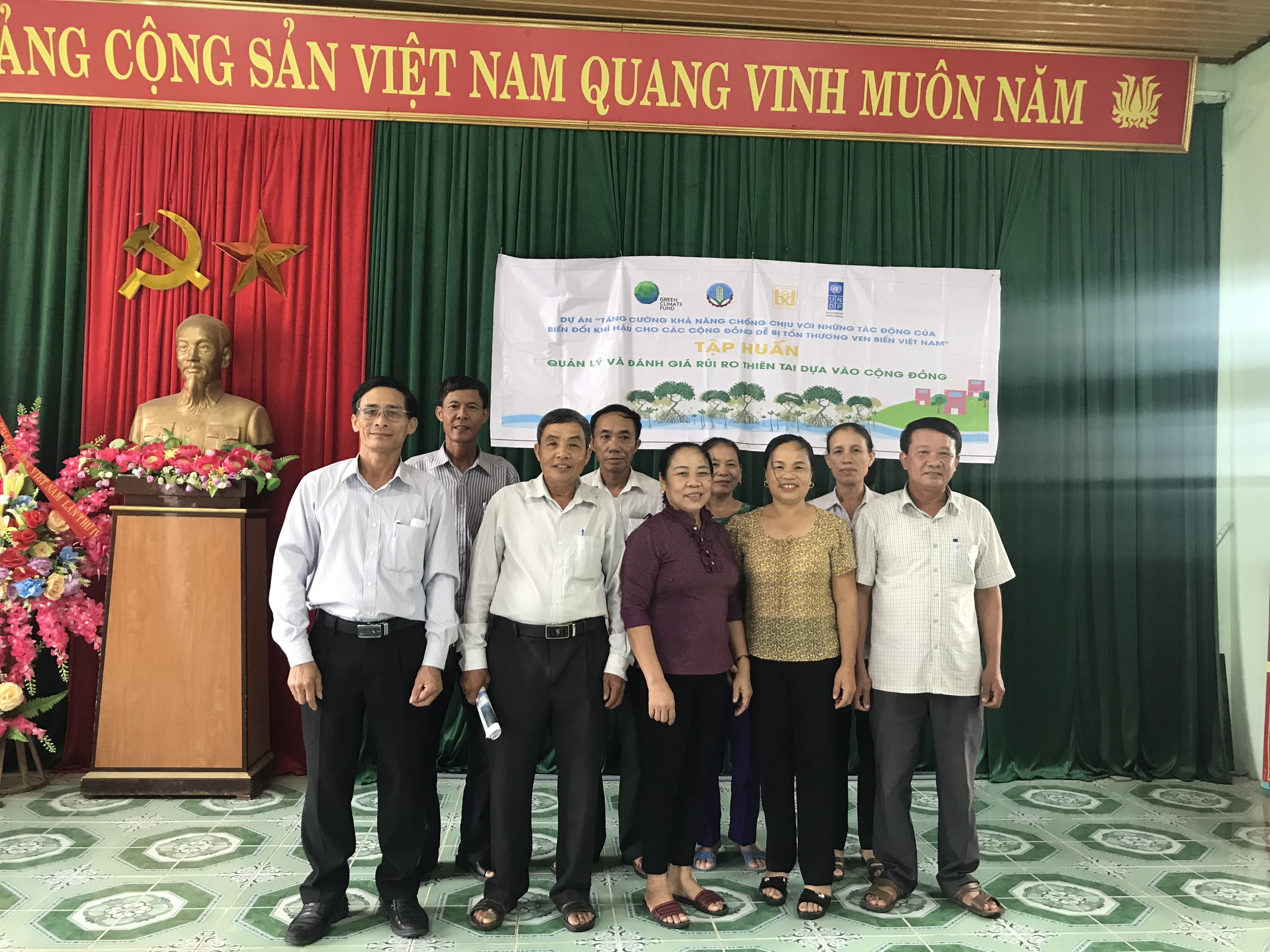 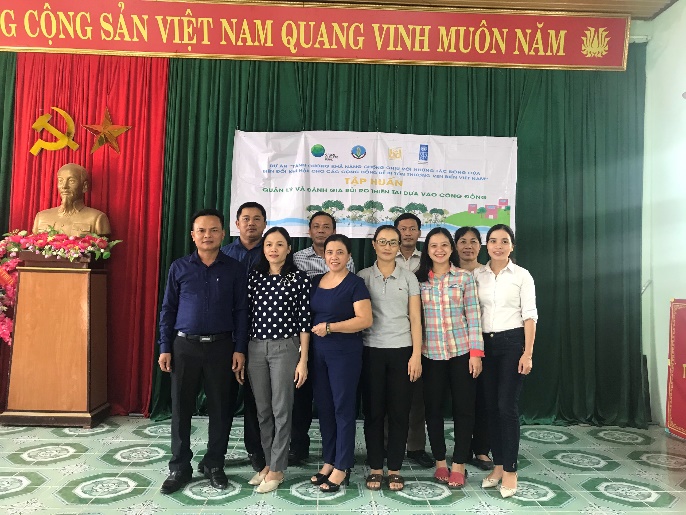 Nhóm CĐ xã Quảng PhươngNhóm HTKT xã Quảng Phương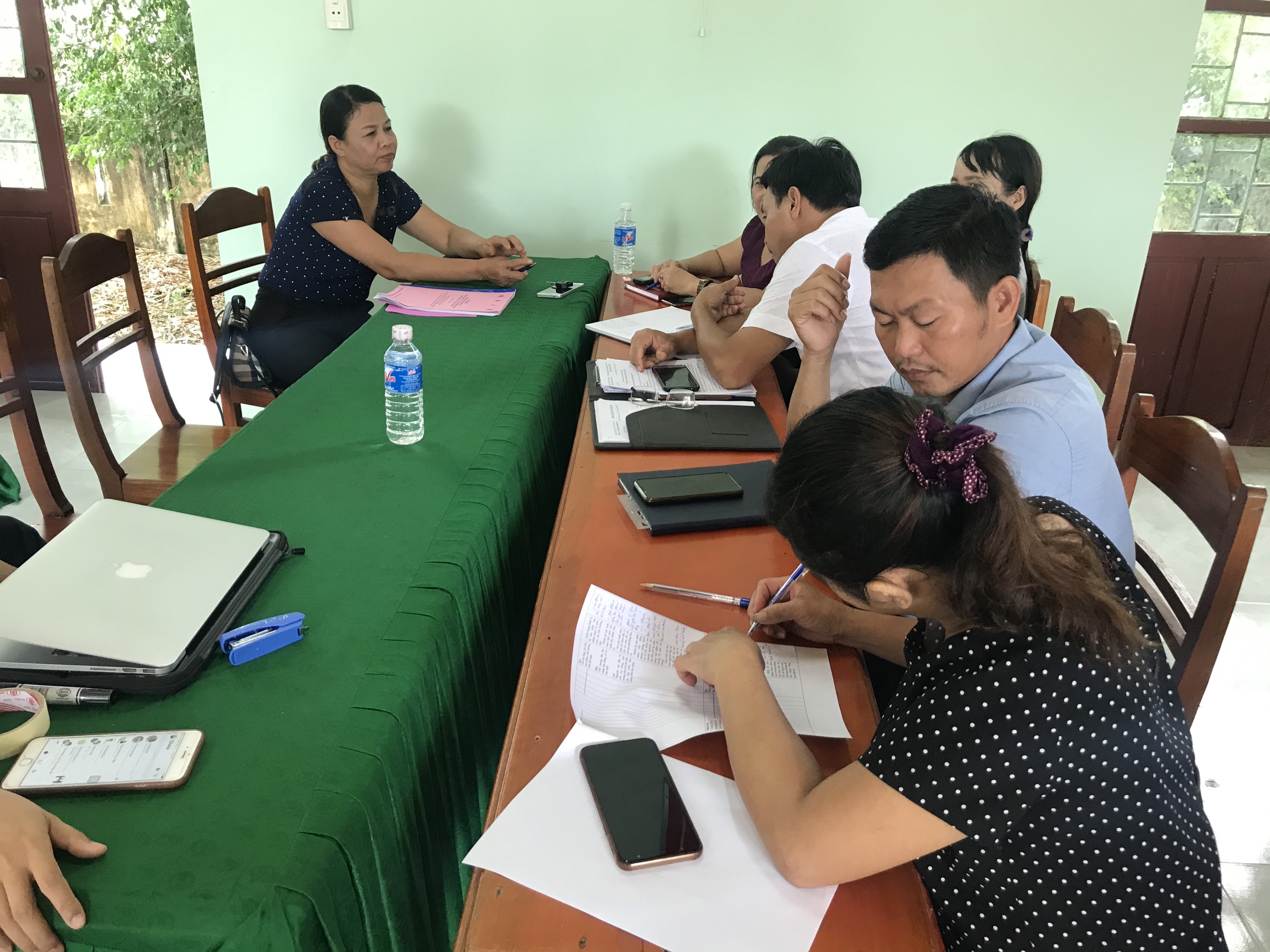 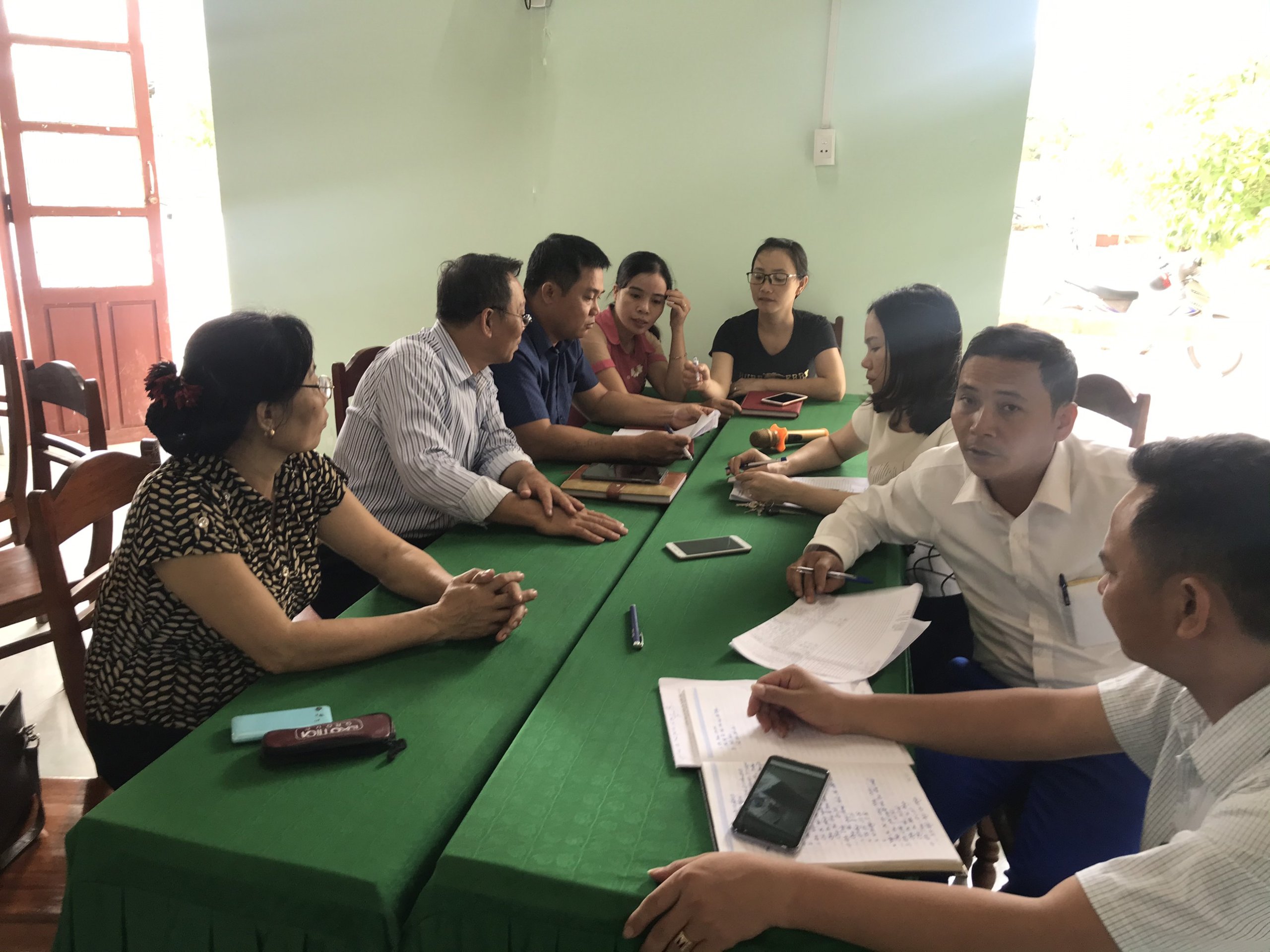 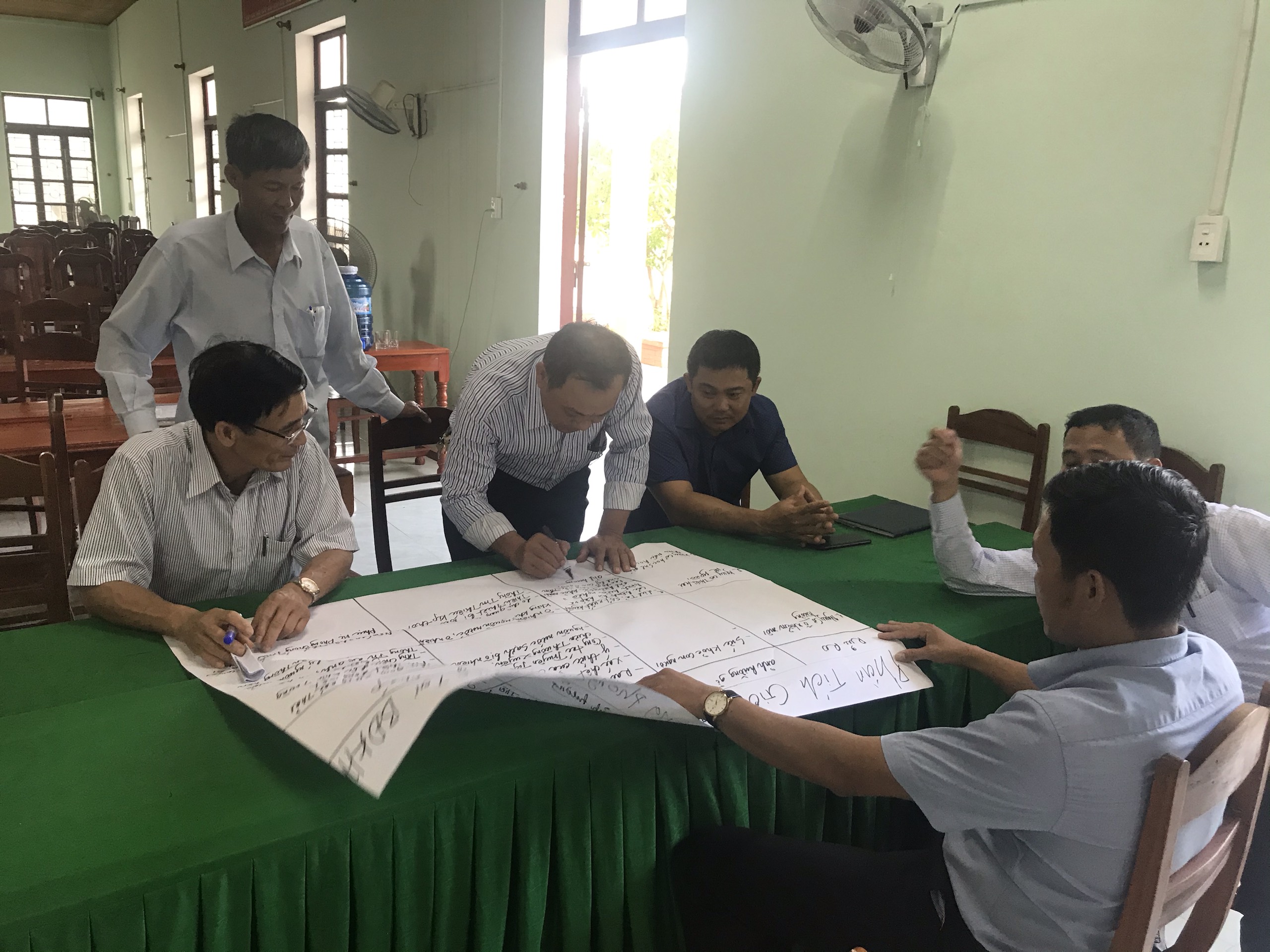 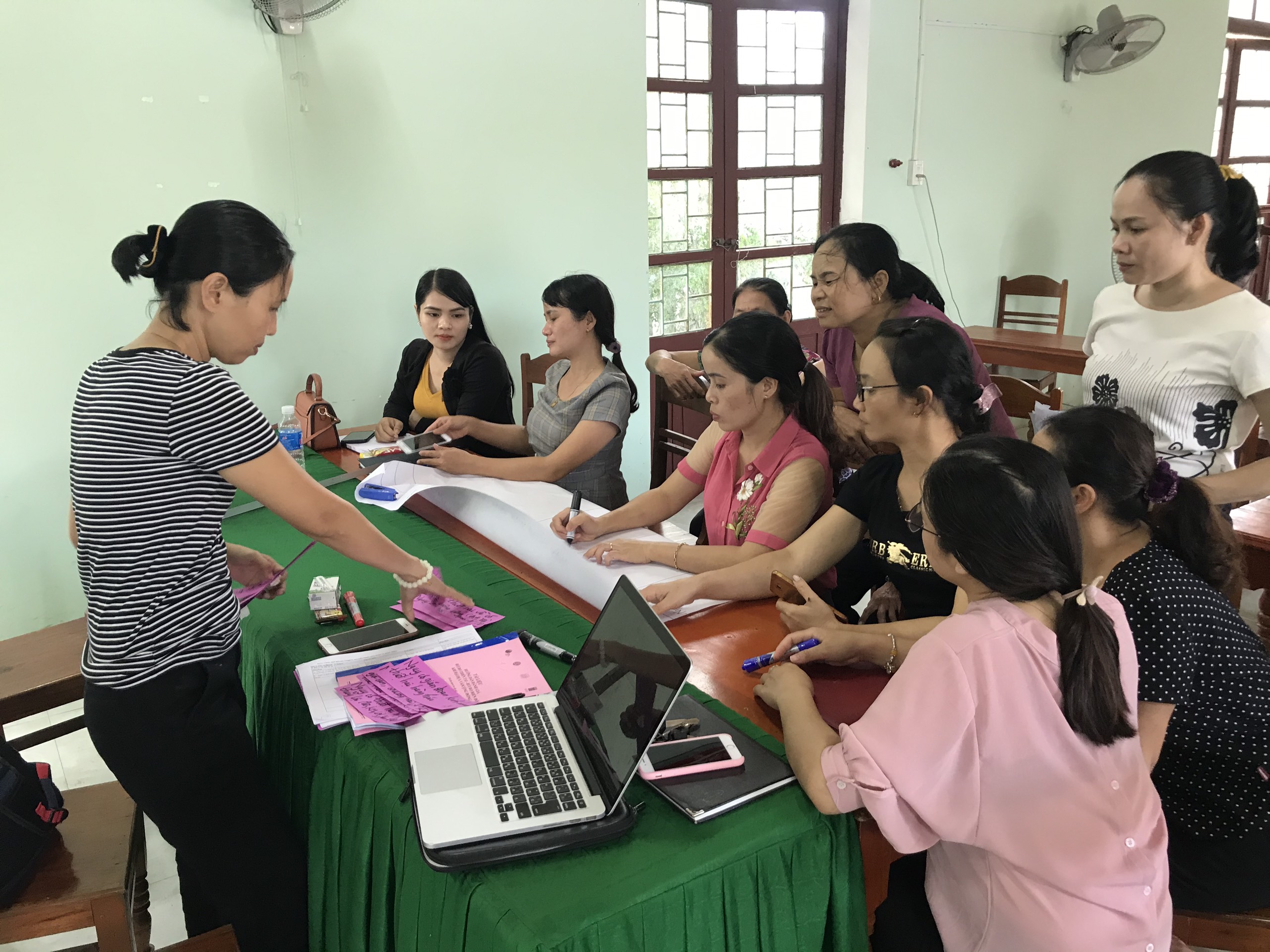 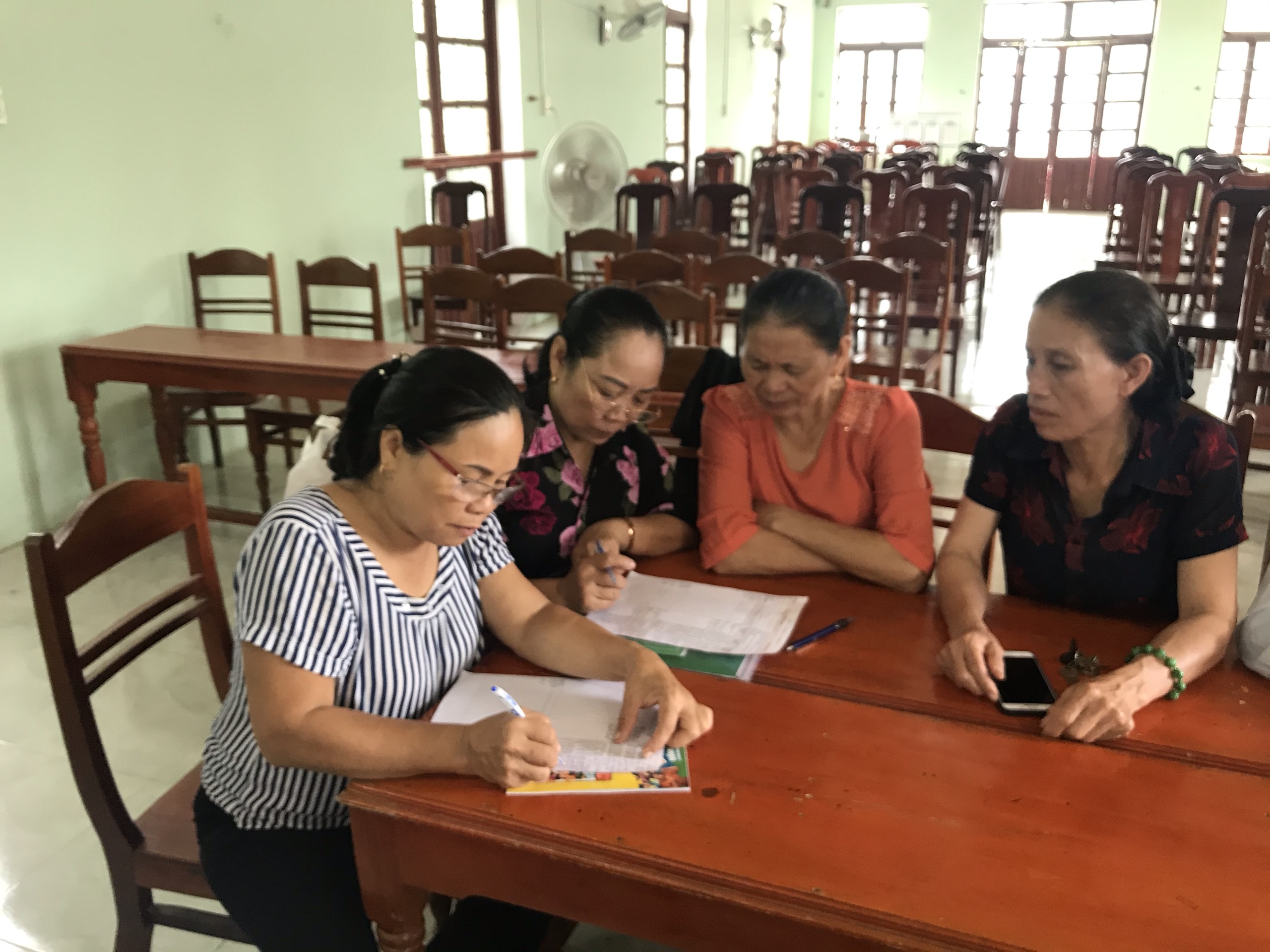 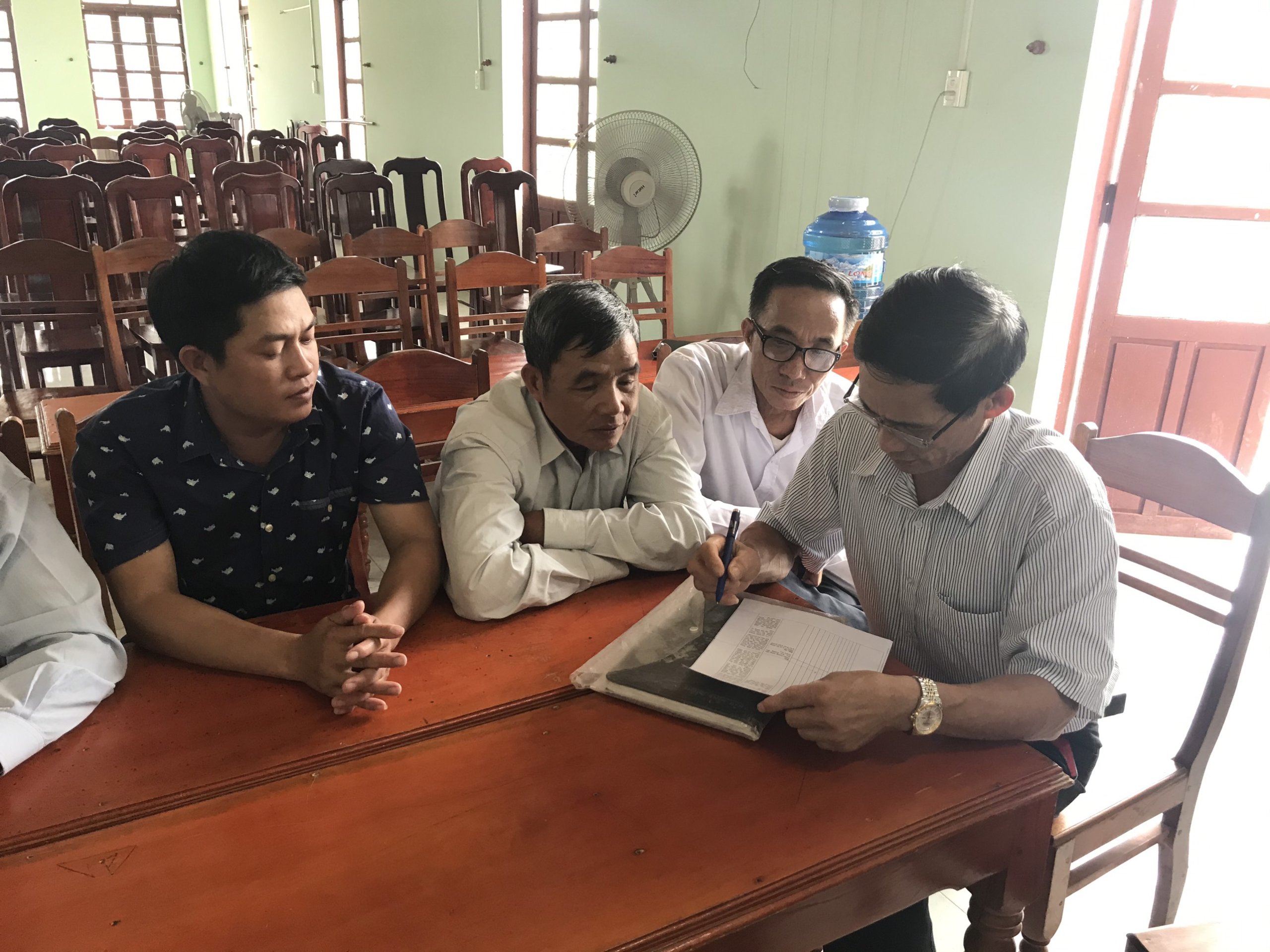 Một số hình ảnh lớp tập huấnMột số hình ảnh lớp tập huấn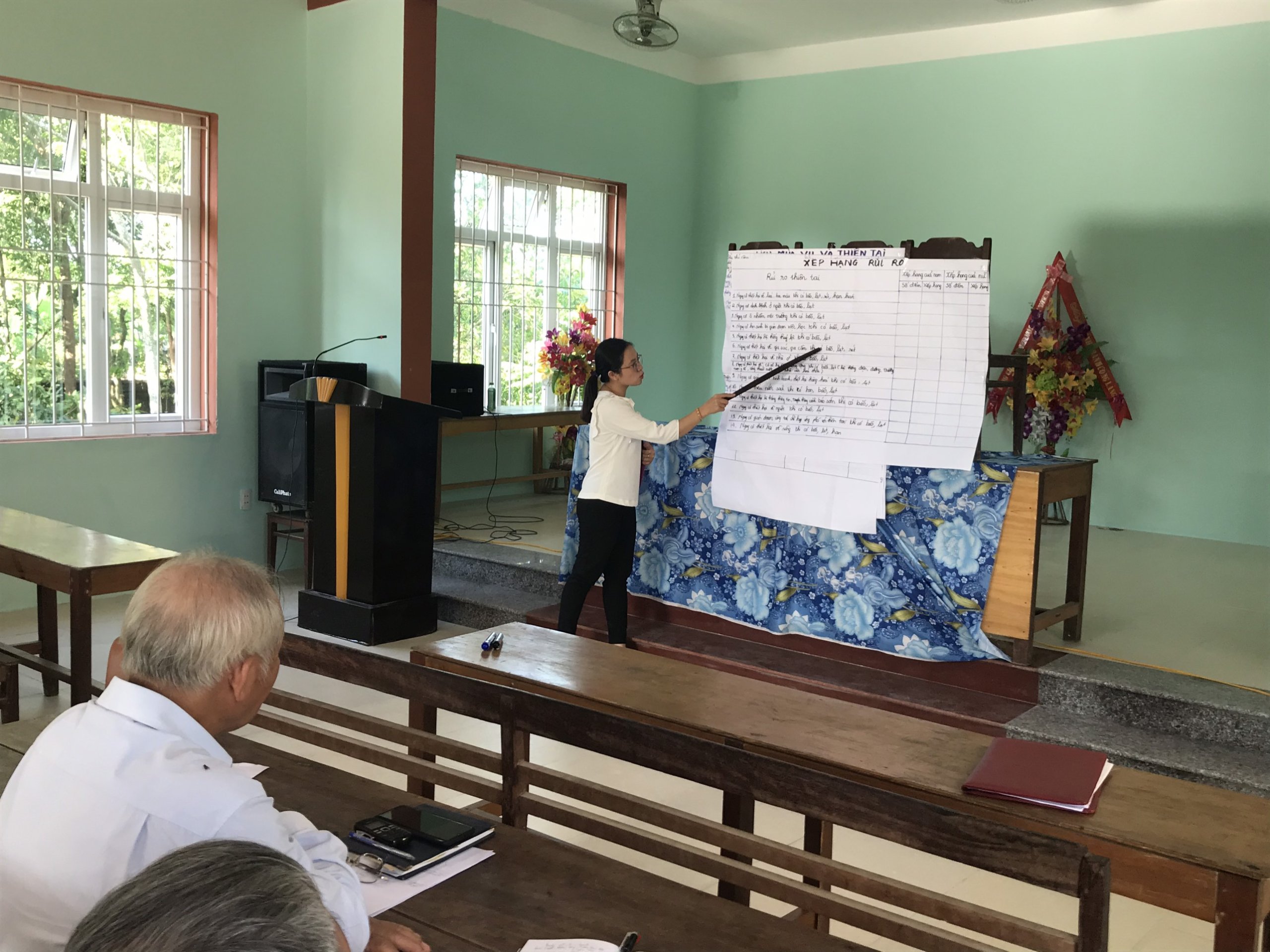 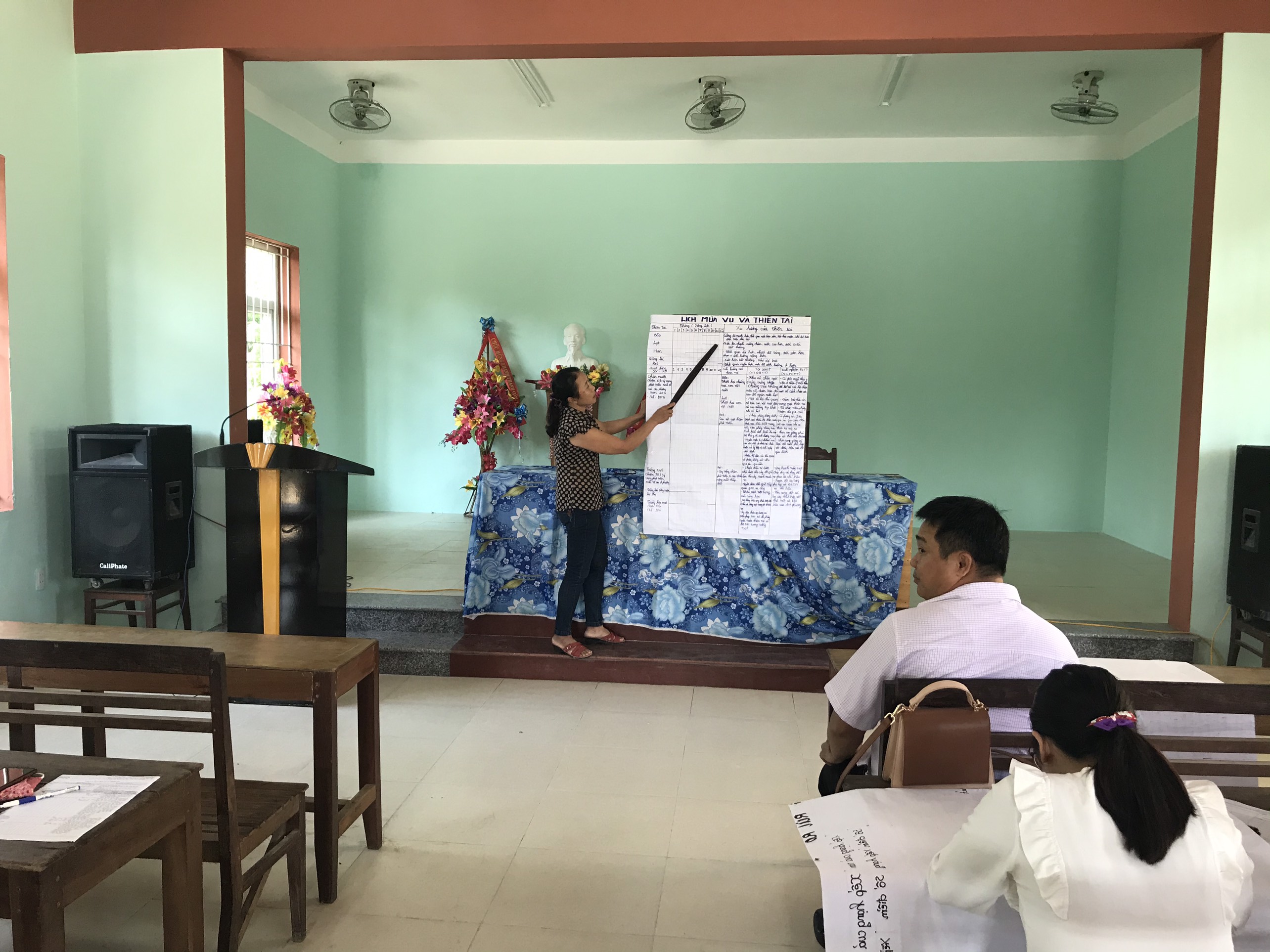 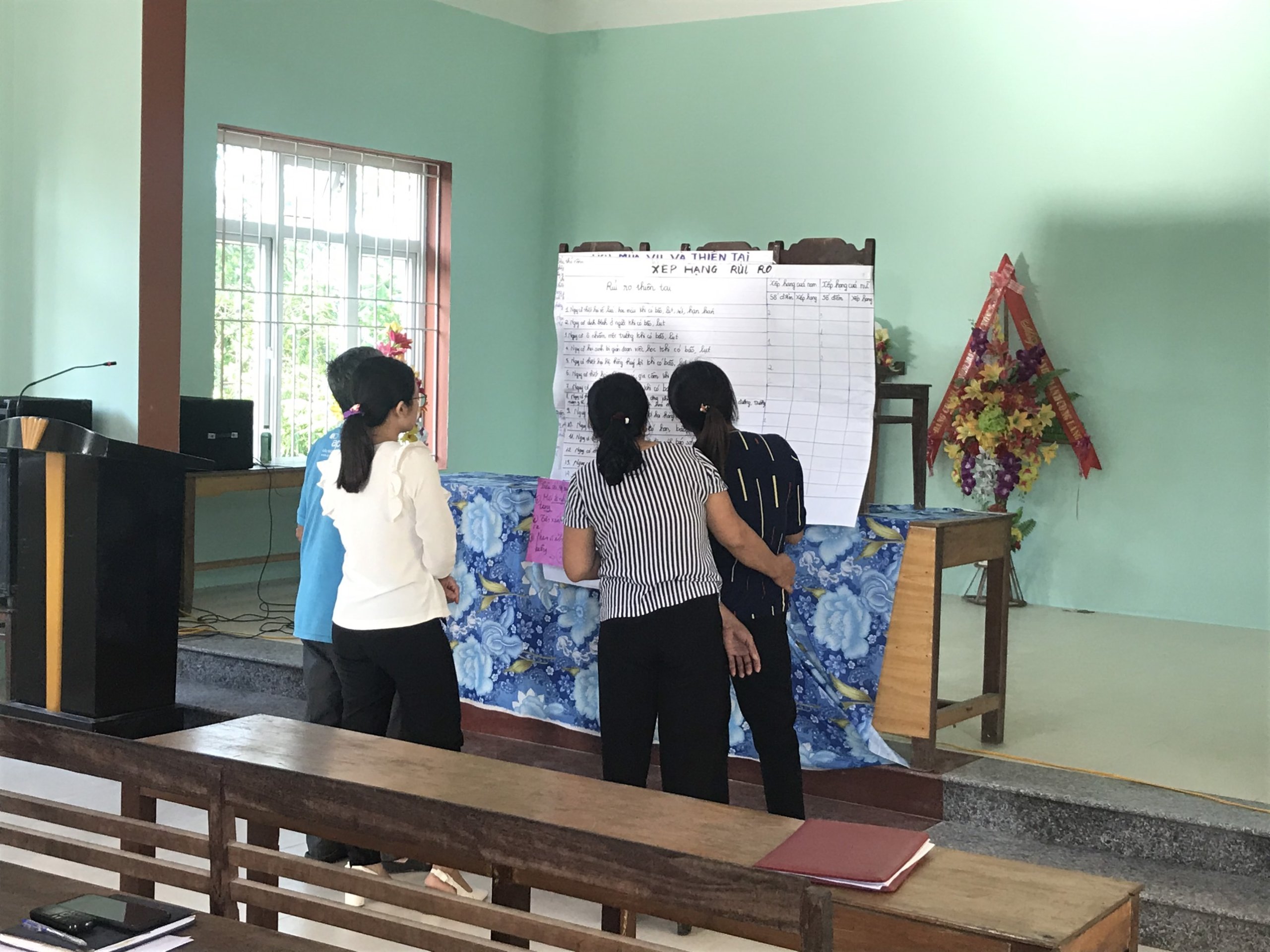 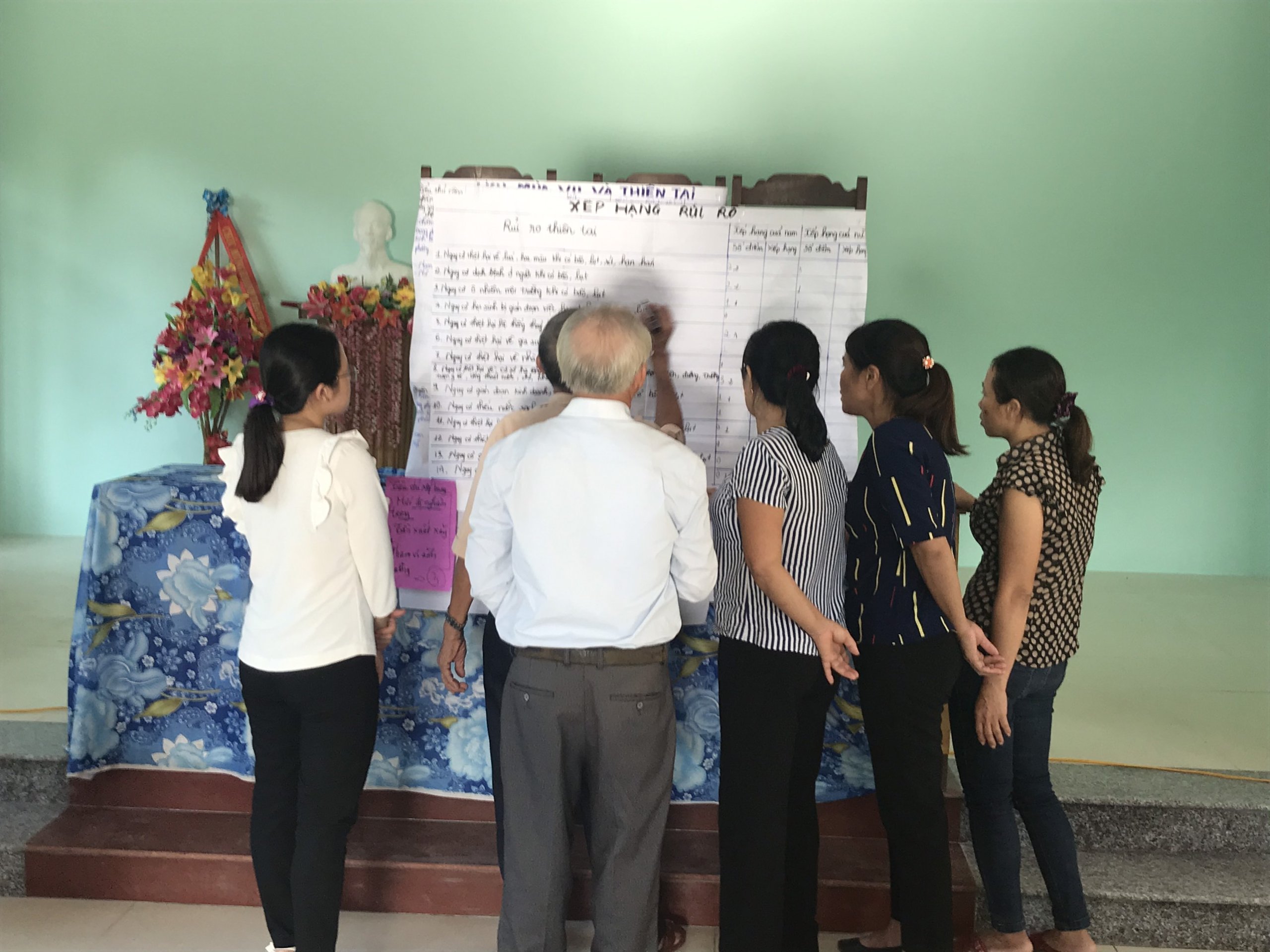 Một số hình ảnh họp cụm thôn 1Một số hình ảnh họp cụm thôn 1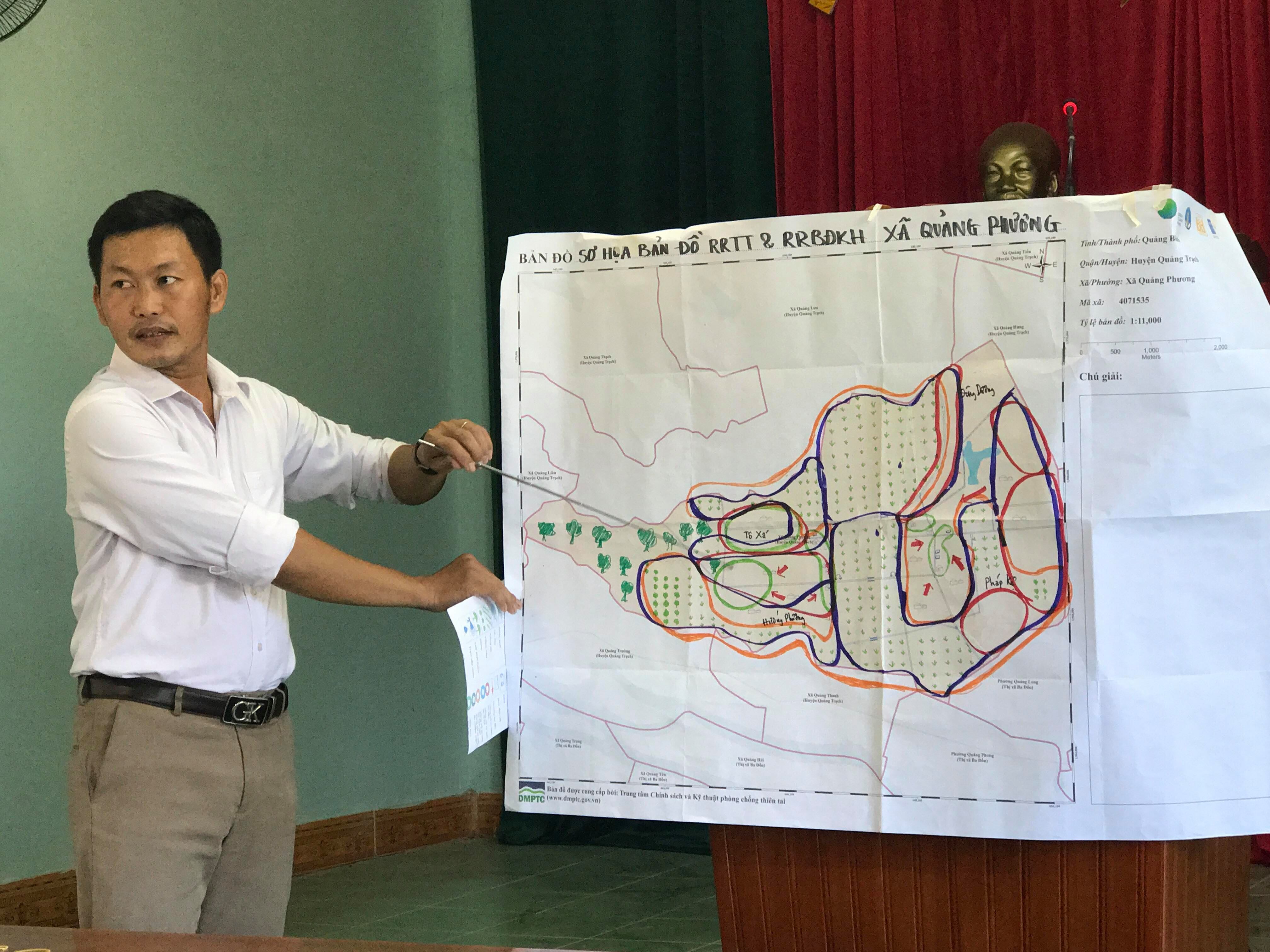 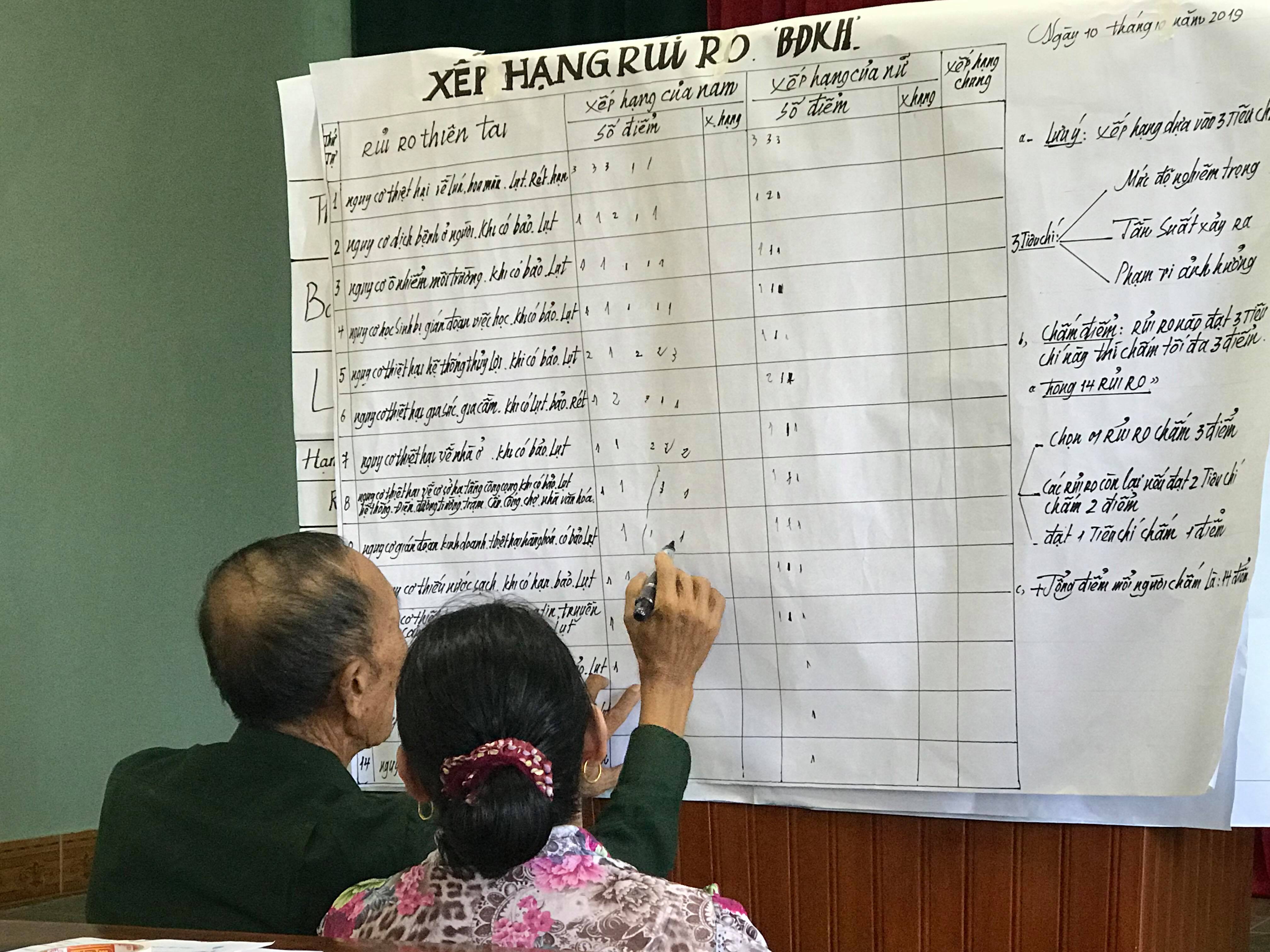 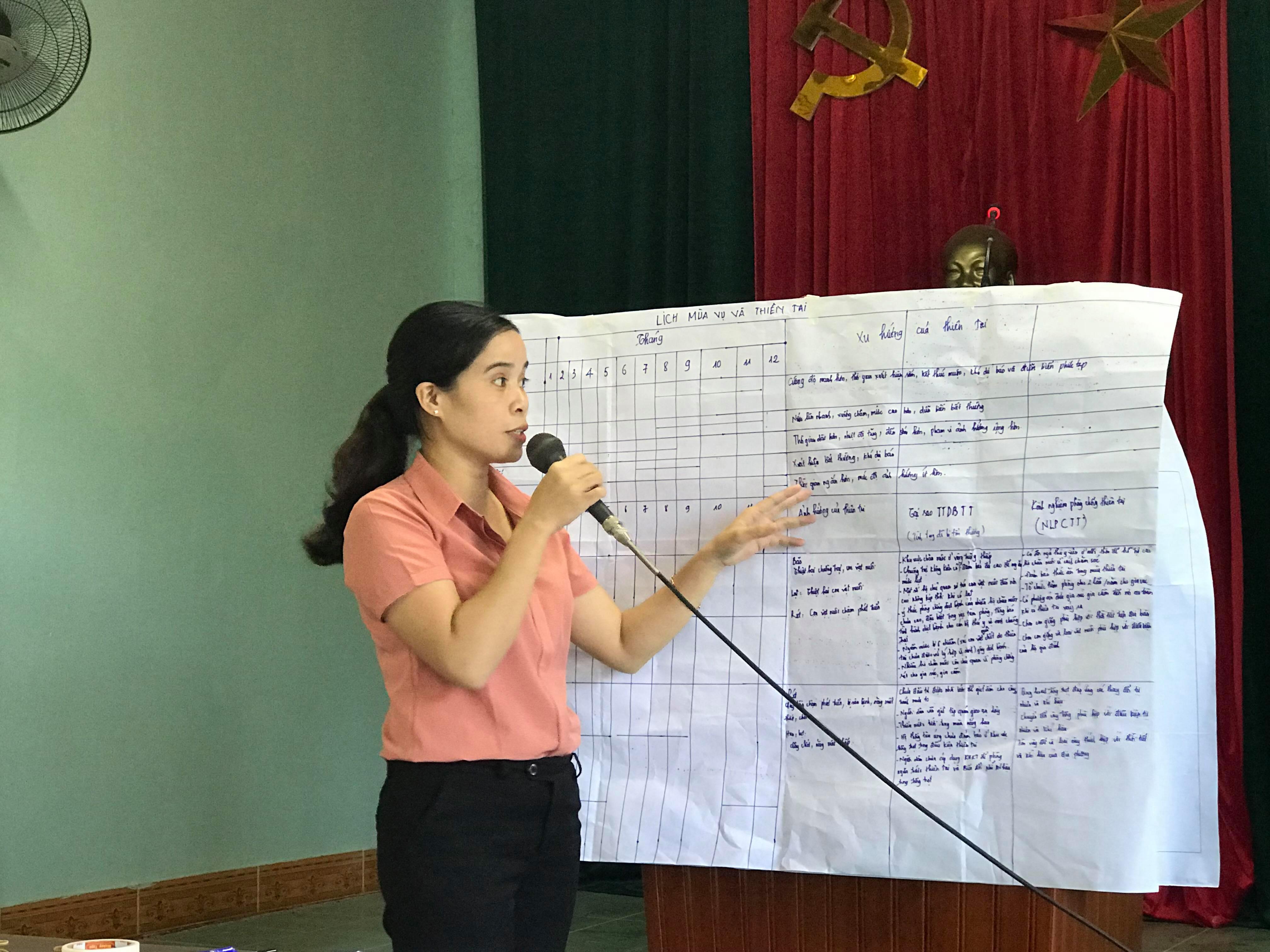 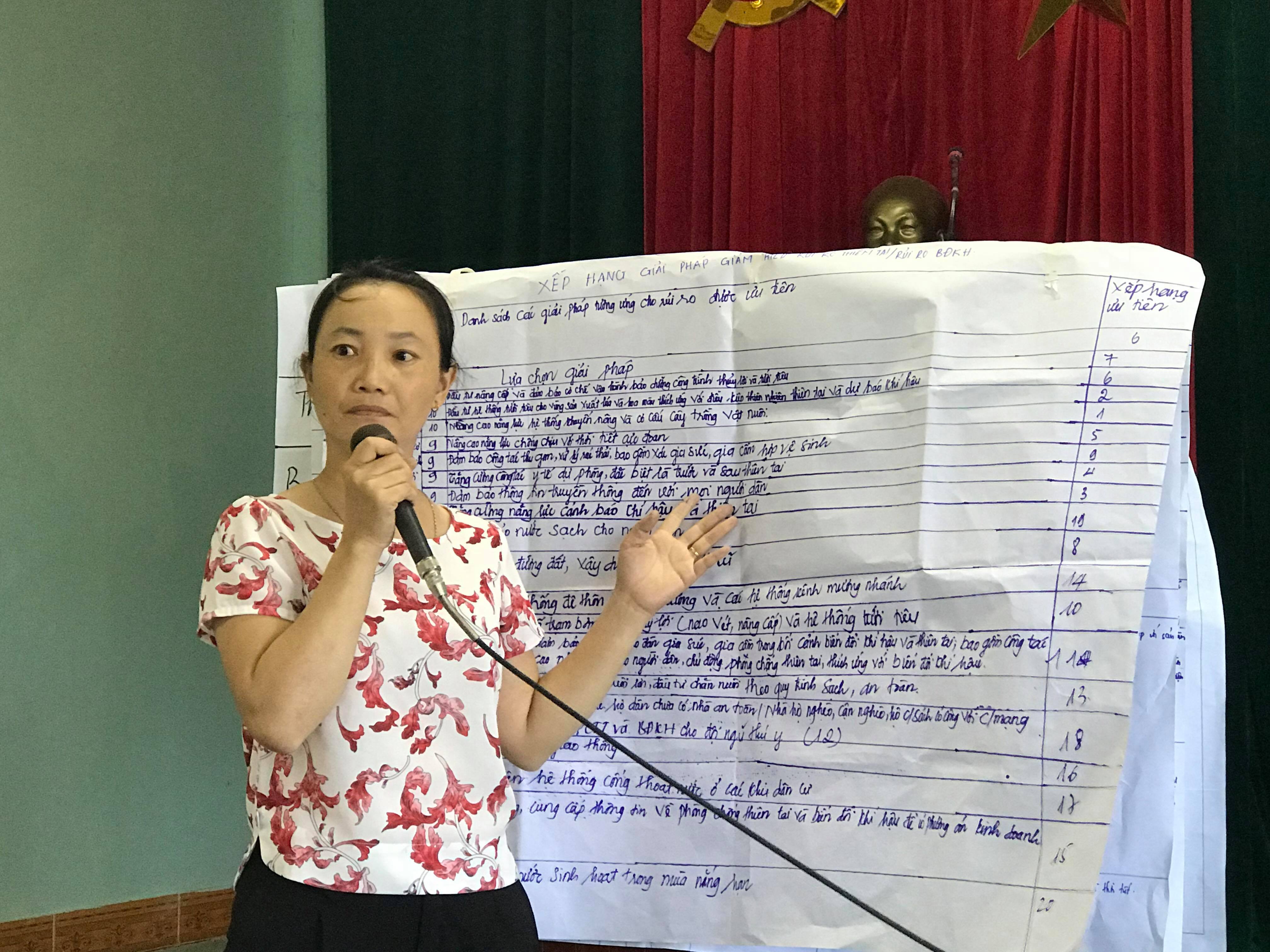 Một số hình ảnh họp tại cụm 2Một số hình ảnh họp tại cụm 2